Приложение 4к приказу от 17.08.2023 №447Аналитическая справкапо результатам ВПР 2022-2023 учебного годав Макарьевской ООШ – филиале МБОУ Алтайской СОШ № 1В целях обеспечения мониторинга качества образования в Макарьевской ООШ - филиале МБОУ Алтайской СОШ № 1, руководствуясь приказом Рособрнадзора от 23.12.2022 № 1282 «О проведении Федеральной службой по надзору в сфере образования и науки мониторинга качества подготовки обучающихся общеобразовательных организаций в форме всероссийских проверочных работ в 2023 году», во исполнении приказа Минобрнауки Алтайского края от 10.02.2023 № 110 «О проведении мониторинга качества подготовки обучающихся образовательных организаций Алтайского края в форме всероссийских проверочных работ в 2023 году».Цель проведения: выявление уровня подготовки и определение качества образования обучающихся 4-8 классов.Проведение ВПР осуществлялось в соответствии с методическими рекомендациями и инструкциями для образовательных организаций. Также был составлен график проведения:Результаты работы по организации и проведению ВПР. Организационные мероприятия, определенные указанными нормативными документами, были выполнены в полном объеме. Всероссийские проверочные работы проведены по всем предметам, предусмотренным планом-графиком проведения ВПР. При проведении работ было обеспечено выполнение ВПР в одно время всеми классами, организаторами в аудиториях являлись педагоги, не ведущие предмет, по которому выполнялась работа. Все работники, задействованные в проведении ВПР, были проинструктированы о порядке проведения ВПР, ознакомлены с нормативными документами, регламентирующими порядок проведения проверочных работ. Во время проведения работ не было выявлено нарушений порядка проведения ВПР, служебных записок о нарушениях, актов об удалении учащихся в связи с нарушением порядка не поступило. С целью обеспечения объективности проверки выполнены следующие мероприятия:    Осуществлялись перекрестные проверки по всем предметам, которые ведут несколько учителей (русский язык, математика, окружающий мир, история, обществознание, иностранный язык). Результаты каждого обучающегося были направлены классными руководителями ученикам и их родителям (законным представителям) индивидуально через дневник и личные сообщения. Загрузка форм сбора результатов в ФИС ОКО осуществлялась в установленные сроки.Анализ проверки работ в 4 классе Учащиеся 4 класса писали ВПР по русскому языку, математике, окружающему миру.Русский языкКоличество заданий – 15Максимальный балл – 38.Учитель: Мартакова Наталья ВалерьевнаКоличество детей, писавших работу: 5по русскому языкуТипичные ошибки: Возможные причины: 1) недостаточный уровень сформированной читательской грамотности учащихся;2) несформированность знаний по синтаксису сложного предложения и знаках препинания в сложном предложении .4) недостаточный уровень сформированности пунктуационной грамотностиВывод:  Задания первой части направлены  на выявление уровня владения обучающимися базовыми предметными правописными и учебно-языковыми синтаксическими и морфологическими умениями, а также логическими, общеучебными универсальными действиями.Во второй части проверялось умение обучающихся работать с текстом и знание системы языка. Затруднения вызвали у обучающихся задания, нацеленные на знание тем «Безударные гласные в корне, проверяемые ударением», «Орфоэпия», «Состав слова», «Основная мысль текста», «Составление плана», «Лексическое значение слова». Рекомендовано: Повторение тем, в которых допущены ошибки;Введение орфоэпического тренинга на уроках;Расширение лексикона за счет усвоения новых слов;Обучение определению темы и главной мысли текста, составлению плана.Математика Количество заданий – 12Максимальный балл – 20.Учитель: Мартакова Наталья ВалерьевнаКоличество детей, писавших работу: 4Результаты выполнения заданий:Типичные ошибки: Работа выполнена на «отлично» и «хорошо», поэтому нет большого количества ошибок. Затруднения у некоторых обучающихся вызвали задания по следующим темам курса«Математика»:Пропуск действия при решении выражения в несколько действий;Планирование хода  решения задачи, решение задачи в 2-3 действия, решение задачи на логику;Вычисление периметра фигуры;Соотношения плана участка с описанием Вывод: - Усилить работу, направленную на формирование умений анализировать текстовые задачи, используя схемы, таблицы- Обратить особое внимание на формирование по решению задач с основами логического и алгоритмического мышления.- Включить в планирование внеурочной деятельности задачи на развитие логического и алгоритмического мышления, сравнение величин, задачи связанные с бытовыми жизненными ситуациями.Рекомендации: 1. Упражнять уч-ся в решении нестандартных задач, направленных на логическое мышление2. Организовать индивидуальные занятия в целях развития математических способностей уч-ся .Окружающий мирКоличество заданий – 10Максимальный балл – 32.Учитель: Мартакова Наталья ВалерьевнаКоличество детей, писавших работу:   4Результаты выполнения заданий:От 0 до 17 баллов – низкий уровень знаний – 0%От 18 до 38 баллов- базовый уровень- 50 %Вывод: Справились с выполнением работы хорошо и отлично. Все учащиеся подтвердили свои отметки за предыдущий период. Затруднения вызвали лишь некоторые задания. Такие, как: работа с картой мира; наблюдение, измерение, опыт; объяснение знаков, изображенных на рисунках; знание имен, фамилий известных людей региона, какими заслугами они прославили свой регион.Необходимо обратить внимание на следующее:На овладение школьниками умениями: извлекать нужную информацию из текста, работать с картой мира.При проведении текущего и промежуточного контроля в учебном процессе более широко использовать задания, аналогичные заданиям ВПРФормировать у учащихся опыт работы с текстовыми заданиями на умение применять биологические знания в различной ситуации.Включать в работу на уроках задания, направленные на умение сравнивать, анализировать, делать выводы, строить рассуждения, высказываться в соответствии с задачами коммуникации. Рекомендации: Провести работу над ошибками.Повторить на уроках темы, в которых допущены ошибки.Анализ результатов всероссийских проверочных работ в 5 классеРусский языкКоличество заданий – 12.Максимальный балл – 45. Время выполнения – 60 минут.Учитель: Воробьева Наталья Сергеевна Количество детей, писавших работу: 3Выводы: Признать результаты Всероссийской проверочной работы среди обучающихся 6 класса по русскому языку   удовлетворительными.Рекомендации:1. Учителю  русского языка в 5 классе Воробьевой Н.С.:1.1 провести анализ работы; 1.2. провести дополнительную работу  по устранению выявленных пробелов в овладении учащимися предметными умениями по русскому языку. 1.3. со слабоуспевающим учащимся вести систематическую работу  по устранению трудностей в овладении предметными умениями по русскому языку;1.4.скорректировать образовательный процесс с учетом полученных результатов с целью формирования  предметных умений учащихся; для овладения учебными действиями с языковыми единицами и умение использовать знания для решения практических и коммуникативных задач;1.5. проанализировать результаты ВПР при выставлении годовых отметок по предмету с целью совершенствования оценки качества образования. Математика Учитель: Пономарева Ирина ВалерьевнаРаботу выполняли: 3 человека Количество заданий: 10Время выполнения: 45 минутДата выполнения: 11.04.2023 гМаксимальный балл, который можно получить за всю работу - 15Максимум за работу набрал 1 учащийся: Медведева Ангелина.2 учащихся набрали по 10 баллов, что соответствует отметке 4.Общие результаты выполнения:Гистограмма соответствия аттестационных и текущих отметокВывод:С выполнением заданий ВПР все учащиеся справились хорошо, все подтвердили свои оценки за    предыдущий период.В ходе написания ВПР по математике установлено, что недостаточно сформированы планируемые результаты по следующим умениям и видам деятельности:Нахождение целого по его части. Умение применять изученные понятия, результаты, методы для решения задач практического характера и задач из смежных дисциплин.  Умение проводить логические обоснования, доказательства математических утверждений. Решать  сложные задачи разных типов, а также задачи повышенной трудности.Рекомендации:- Включить в планирование внеурочной деятельности задачи на развитие логического и алгоритмического мышления, сравнение величин, задачи связанные с бытовыми жизненными ситуациями. Биология Учитель: Белобородова Светлана АлександровнаРаботу по биологии выполняли 3 человека Всего участникам предстояло выполнить 10 заданий.На выполнение проверочной работы отводится 45 минут.Дата выполнения: 20.04.2023 гМаксимальный балл за работу: 29Максимум за работу не набрал никто.Максимальный балл по классу – 27 б (1 обучающийся, Медведева Ангелина), минимальный – 20 б. (Казанин Роман)Общие результаты выполнения:Гистограмма соответствия аттестационных и текущих отметокВывод: учащиеся справились все хорошо. Подтвердили свои оценки. Затруднения вызвали: выделять существенные признаки биологических объектов; использовать важнейшие признаки живого для объяснения того или иного природного явления; находить недостающую информацию для описания важнейших природных зон; анализ профессии, связанные с применением биологических знаний.Необходимо обратить внимание на следующее:1. овладение понятийным аппаратом биологии. Выделять существенные признаки биологических объектов (клеток и организмов растений, животных) и процессов, характерных для живых организмов.2.умение раскрывать роль биологии в практической деятельности людей.3.В процессе повторения необходимо уделить основное внимание на умение работать с изображениями (рисунками или фотографиями) и схемами строения организмов. Чтобы процесс распознавания был отработан, надо многократно предлагать школьникам задания с изображениями типичных представителей всех царств живой природы. Одновременно с узнаванием объекта необходимо рассматривать его систематическое положение, особенности строения и жизнедеятельности. 4.Целесообразно сделать акцент на умение работать с текстом. Обучающиеся должны найти в тексте ошибки и аргументировать их. История Учитель: Солнцева Татьяна СергеевнаКоличество заданий: 7Время выполнения: один урок (45 минут).Максимальный балл, который можно получить за всю работу - 15.Работа состояла из 7 заданий:Умение работать с иллюстративным материаломУмение работать с текстовыми историческими источникамиПроверка знания исторической терминологии – соотнести выбранную тему (страну)  с термином (понятием),  который с ней непосредственно связан, объяснить значение этого терминаПроверка знания исторических фактов и умения излагать исторический материал в виде последовательного связного текстаПроверка умения работать с исторической картойЗнание причин и следствий и умение формулировать положения, содержащие причинно-следственные связи Часть первая включала задание по истории Древнего Мира, в части второй задание связанное с памятью народа России о Великой Отечественной войнеГистограмма соответствия аттестационных и текущих отметокВывод: затруднения вызвали: знание причин и следствий и умение формулировать положения, содержащие причинно-следственные связи; знание истории родного краяАнализ результатов ВПРВсего в 5 классе  -  3 учащихся. Работу выполняли – 3 учащихся.Учащиеся, набравшие наибольший балл в классе – Медведева АнгелинаУчащиеся, набравшие наименьший балл в классе –   Казанин РоманУчащиеся, выполнившие 50% работы и более, но не набравшие максимальный балл. –   Александров Андрей Учащиеся, выполнившие менее 50% работы, но не набравшие 0 баллов – Нет учащихся набравших максимальный баллПо результатам проведенного анализа результатов ВПР по истории в 5-х классах можно сделать следующий вывод: Уровень общеобразовательной подготовки обучающихся 5-х классов по предмету обществознания в соответствии с требованиями ФГОС, является достаточно высоким.   Выводы:   У большинства допущены ошибки при работе с картой, а также  при работе с с историческими фактами. Хорошо усвоены тема связанная с памятью народа России о Великой отечественной войне, а также определение процессов и событий по истории Древнего мира.Рекомендации:1. Учителю истории и  обществознания  в 5 классе Солнцевой Т.С.:2. провести анализ работы; 3. Индивидуальная работа с обучающимися, плохо написавшими ВПР. 4.Организовать повторение на уроках тем, проблемных для всего класса;5. Развивать умения работать с историческими текстами. 6. Способствовать формированию умений выделять главное в тексте.Анализ результатов всероссийских проверочных работ в 6 классеРусский языкКоличество заданий – 14.Максимальный балл – 51. Время выполнения – 90 минут.Учитель: Воробьева Наталья СергеевнаКоличество детей, писавших работу: 5Результаты ВПР по русскому языку представлены в виде таблицы:Анализ выполнения заданий ВПР по русскому языку в 6 классе:В соответствии с вышеизложенным необходимо:1. Повторить орфограммы по правописанию безударной проверяемой и непроверяемой гласной в корне; правописанию согласной в корне; правописание частицы НЕ со словами; правописание приставок; правописание местоимений.2. Выполнение различных заданий на отработку умений по определению грамматической основы предложения.3. Выполнение различных заданий на отработку умений по определению знаков препинания в предложениях.4. Усилить работу по распознаванию различных частей речи в предложении.5. Усилить работу по языковым разборам (морфологический, морфемный, словообразовательный, фонетический разборы).6. Усилить работу по развитию речи (фразеологизмы, антонимы и синонимы).Математика Работу по математике выполняли 5 человек Всего участникам предстояло выполнить 13 заданий.На выполнение проверочной работы отводится 60 минут.Дата выполнения: 24.04.2023 гМаксимальный балл за работу: 16 б.Максимум за работу не набрал никто.Максимальный балл по классу – 14 б (1 обучающийся, Зубцова Дарья), минимальный – 7 б. (3 учащихся: Головских Алексей, Казанцев Артём, Мамонтов Ярослав)Общие результаты выполнения:Гистограмма соответствия аттестационных и текущих отметок  Вывод: Учащиеся подтвердили свои оценки. Анализ ошибок по математике показал, что некоторые учащихся недостаточно хорошо усвоили изученный материал.  Недостаточно сформированы навыки использования свойств чисел и правил действий с рациональными числами при выполнении вычислений (в т.ч.приемы рационального счета), обучающиеся затруднились в решении текстовых задач на покупки, нахождение процента от числа, числа по проценту от него, нахождении процентного отношения двух чисел, нахождение процентного снижение или процентного повышение величины.Рекомендации:Провести анализ ошибок учащихся.  Проводить работу по достижению планируемых результатов обучения с использованием современных образовательных технологий.  Включить задания ВПР в самостоятельные  работы.Использовать тренинговые задания для формирования устойчивых навыков решения заданий, систематически отрабатывать навыки преобразования алгебраических выражений, развивать стойкие вычислительные навыки через систему разноуровневых упражненийИстория Учитель: Солнцева Татьяна СергеевнаКоличество заданий: 8Время выполнения: один урок (45 минут).Максимальный балл, который можно получить за всю работу - 16.Работа состояла из 7 заданий:Умение работать с иллюстративным материаломУмение работать с текстовыми историческими источникамиПроверка знания исторической терминологии – соотнести выбранную тему (страну)  с термином (понятием),  который с ней непосредственно связан, объяснить значение этого терминаПроверка знания исторических фактов и умения излагать исторический материал в виде последовательного связного текстаПроверка умения работать с исторической картойЗнание причин и следствий и умение формулировать положения, содержащие причинно-следственные связи Часть первая включала задание по истории России и истории зарубежных стран, в части второй задание связанное с памятью народа России о Великой Отечественной войнеГистограмма соответствия аттестационных и текущих отметокВыводы:   У большинства допущены ошибки при работе с картой, а также  при работе с с историческими фактами. Хорошо усвоены тема связанная с памятью народа России о Великой отечественной войне, а также определение процессов и событий по истории Средних веков.Анализ результатов ВПРВсего в 6классе  -  5 учащихся. Работу выполняли - 4учащихся. Учащиеся, набравшие наибольший балл в классе –  Зубцова ДарьяУчащиеся, набравшие наименьший балл в классе –    Мамонтов ЯрославУчащиеся, выполнившие 50% работы и более, но не набравшие максимальный балл. –   Казанцев Артем, Бобков Никита Учащиеся, выполнившие менее 50% работы, но не набравшие 0 баллов –Мамонтов Ярослав Нет учащихся набравших максимальный балл По результатам проведенного анализа результатов ВПР по  истории в 6-х классах можно сделать следующий вывод: Уровень общеобразовательной подготовки обучающихся 6-х классов по предмету история в соответствии с требованиями ФГОС, является достаточно хорошим.   Рекомендации:1. Учителю истории и  обществознания  в 6 классе Солнцевой Т.С.:2. провести анализ работы; 3. Индивидуальная работа с обучающимися, плохо написавшими ВПР. 4.Организовать повторение на уроках тем, проблемных для всего класса;5. Развивать умения работать с историческими текстами. 6. Способствовать формированию умений выделять главное в тексте. БиологияУчитель: Белобородова Светлана АлександровнаРаботу по биологии выполняли 5 человека Количество заданий: 10Время выполнения: один урок (45 минут).Дата выполнения: 21.04.2023 гМаксимальный балл, который можно получить за всю работу - 24.Максимум за работу не набрал никто.Максимальный балл по классу – 20 б (1 обучающийся, Зубцова Дарья), минимальный –10 б (1 обучающийся, Головских Алексей)Общие результаты выполнения:Гистограмма соответствия аттестационных и текущих отметокВывод: обучающиеся 6 класса справились с предложенной работой на 100%, результаты отдельных заданий требуют дополнительной работы по устранению недочётов Затруднения у обучающихся вызвали задания, проверяющие следующие умения:  определять область биологии, в которой изучается данный процесс или метод, с помощью которого данный процесс изучен; указать функцию части или особенность строения, а также её значение в жизни растения; умение извлекать информацию, представленную в табличной форме и делать умозаключения на основе её анализа; применять и преобразовывать символы и знаки в слова для решения познавательных задач, в частности сравнивать условия содержания комнатных растений.Рекомендации и предложения.1.Провести работу над ошибками (фронтальную  и индивидуальную).2.Продолжать формировать навыки самостоятельной работы обучающихся.3.В учебном году внести дополнительные задания на уроках по темам:- Свойства живых организмов (структурированность, целостность, обмен веществ, движение, размножение, развитие, раздражимость, приспособленность, наследственность и изменчивость) их проявление у растений, животных, грибов и бактерий;- Процессы жизнедеятельности растений. Обмен веществ и превращение энергии: почвенное питание и воздушное питание (фотосинтез), дыхание, удаление конечных продуктов обмена веществ. Транспорт веществ. Движение. Рост, развитие и размножение растений. Половое размножение растений. Оплодотворение у цветковых растений. Вегетативное размножение растений;- Биология как наука. Методы изучения живых организмов. Роль биологии в познании окружающего мира и практической деятельности людей. Правила работы в кабинете биологии, с биологическими приборами и инструментами;- Организм. Классификация организмов. Принципы классификации. Одноклеточные и многоклеточные организмы;- Условия обитания растений. Среды обитания растений. Среды обитания животных. Сезонные явления в жизни животныхАнализ результатов всероссийских проверочных работ в 7 классеРусский языкКоличество заданий – 14.Максимальный балл – 47.Время выполнения – 90 минут.Учитель: Воронкова Татьяна Анатольевна Количество детей, в классе: 8   Количество детей, писавших работу: 7Цель: оценить уровень общеобразовательной подготовки обучающихся 7 класса  в соответствии с ФГОС по русскому языку; провести диагностику достижения предметных и метапредметных результатов. Проведение их осуществлялось в соответствии с нормативными требованиями. Сделан анализ результатов Всероссийских проверочных работ (далее – ВПР).  В рамках ВПР наряду с предметными результатами оцениваются также метапредметные результаты, в том числе уровень сформированности универсальных учебных действий (УУД) и овладения межпредметными понятиями.Предусмотрена оценка сформированности следующих УУД:Личностные действия: личностное, профессиональное, жизненное самоопределение.Регулятивные действия: планирование, контроль и коррекция, саморегуляция.Общеучебные универсальные учебные действия: поиск и выделение необходимой информации; структурирование знаний; осознанное и произвольное построение речевого высказывания в письменной форме; выбор наиболее эффективных способов решения задач в зависимости от конкретных условий; рефлексия способов и условий действия, контроль и оценка процесса и результатов деятельности; моделирование, преобразование модели.Логические универсальные действия: анализ объектов в целях выделения признаков; синтез, в том числе выведение следствий; установление причинно-следственных связей; построение логической цепи рассуждений; доказательство.Коммуникативные действия: умение с достаточной полнотой и точностью выражать свои мысли в соответствии с задачами и условиями коммуникации.Описание проверочной работы по русскому языкуВПР по русскому языку проводилась в целях мониторинга качества подготовки обучающихся 7 класса, направленного на обеспечение эффективной реализации государственного образовательного стандарта основного общего образования. Задания диагностической работы призваны выявить уровень владения обучающимися базовыми предметными правописными и учебно-языковыми фонетическими, морфемными, морфологическими и синтаксическими умениями. Помимо предметных умений, все задания предполагали проверку универсальных учебных действий: регулятивных и познавательных.ВПР по русскому языку проводилась в форме письменной работы. Проверочная работа состояла из 14 заданий, которые были рассчитаны на базовый  уровень усвоения содержания учебного материала.Перед началом работы все обучающиеся прошли подробный инструктаж по его проведению. Выполнение заданий проверялось в соответствии с системой оценивания проверочной работы по русскому языку, набранные баллы переводились в школьные отметки по следующей шкале:Всего в 7 классе  -  8 учащихся. Работу выполняли -  7 учащихся.Структура проверочной работы Вариант проверочной работы содержит 14 заданий, в том числе 5 заданий к приведенному тексту для чтения. Задания 1-2, 6-9, 11, 14 предполагают запись развернутого ответа; задания 3-5, 10, 12, 13 – краткого ответа в виде слова (сочетания слов)Выводы: Признать результаты Всероссийской проверочной работы среди обучающихся 7 класса по русскому языку   удовлетворительными.Результаты ВПР по русскому языку представлены в виде таблицы:Анализ выполнения заданий ВПР по русскому языку в 7 классе:Наибольшее количество баллов набрали  Воробьев Алексей, Тришкина Ксения  (по 40  баллов из 47 возможных). Наименьшее количество баллов набрал Мартаков Роман  (29 баллов из 47).  Результаты проверочной работы показали достаточный уровень владения обучающимися базовыми учебно-языковыми опознавательными умениями: соблюдение орфографических норм, выполнение фонетического разбора, морфемного разбора, синтаксического разбора.Рекомендации:1. Учителю русского языка в 7 классе Воронковой Т.А.:1.1 провести анализ работы; 1.2. провести дополнительную работу по устранению выявленных пробелов в овладении учащимися предметными умениями по русскому языку;1.3. со слабоуспевающим учащимся вести систематическую работу  по устранению трудностей в овладении предметными умениями по русскому языку;1.4.скорректировать образовательный процесс с учетом полученных результатов с целью формирования предметных умений учащихся; для овладения учебными действиями с языковыми единицами и умение использовать знания для решения практических и коммуникативных задач;1.5. проанализировать результаты ВПР при выставлении годовых отметок по предмету с целью совершенствования оценки качества образования. Математика Учитель: Пономарева Ирина ВалерьевнаРаботу по математике выполняли 8 человек Количество заданий: 16Время выполнения: 90 минутДата выполнения: 19.04.2023 гМаксимальный балл, который можно получить за всю работу - 19.Максимум за работу не набрал никто.Максимальный балл по классу – 15 б  (1 обучающийся – Михайлин Павел), минимальный – 9 б  (1 обучающийся -  Беннер Юлия)Общие результаты выполненияГистограмма соответствия аттестационных и текущих отметокВывод:           Затруднения у учащихся вызвали задания следующих типов:Оценивать результаты вычислений при решении практических задач / решать задачи на основе рассмотрения реальных ситуаций, в которых не требуется точный вычислительный результат; Использовать формулы сокращённого умножения;Оперировать на повышенном уровне понятиями геометрических фигур; извлекать информацию о геометрических фигурах, представленную на чертежах в явном виде; применять для решения задач геометрические факты;Решение текстовых задач, составление математической модели задачи.Рекомендации:1. По результатам анализа спланировать коррекционную работу по устранению выявленных пробелов: организовать сопутствующее повторение на уроках, ввести в план урока проведение индивидуальных тренировочных упражнений;2. Сформировать план индивидуальной работы с учащимися слабомотивированными на учебную деятельность. 3. Провести работу над ошибками (фронтальную и индивидуальную), рассматривая два способа решения задач. 4. Совершенствование умений владения навыками письменных вычислений. Использовать свойства чисел и правила действий с рациональными числами при выполнении вычислений .5. Вести работу с детьми – решение задач повышенной трудности, где требуется проводить логические обоснования, доказательство математических утверждений. Биология Учитель: Белобородова Светлана АлександровнаКоличество заданий: 10Дата выполнения: 16.05.2023 годВремя выполнения: один урок (45 минут).Максимальный балл, который можно получить за всю работу - 25.Максимум за работу не набрал никто.Максимальный балл по классу – 17 б (1 обучающийся, Башарина Наталья), минимальный –10 б (2 обучающихся, Башарина Дарья, Мартаков Роман)Общие результаты выполнения:Гистограмма соответствия аттестационных и текущих отметокВывод: Назначение ВПР по учебному предмету «Биология» – оценить уровень общеобразовательной подготовки обучающихся 8 классов в соответствии с требованиями ФГОС. ВПР позволяют осуществить диагностику достижения предметных и метапредметных результатов обучения, в том числе овладение межпредметными понятиями и способность использования универсальных учебных действий (УУД) в учебной, познавательной и социальной практике. ВПР показало, что смогли подтвердить свою отметку по биологии 7 человек, один понизил оценку (Шевелев Алексей). Справились хорошо, в меру своих возможностей. Вариант проверочной работы состоит из 10 заданий, которые различаются по содержанию и характеру решаемых учащимися задач.Допущены ошибки:- У всех учащихся не полностью сформировано умение находить в перечне согласно условию задания необходимую биологическую информацию.- Все обучающиеся испытывают трудности, работая с рисунком, представленным в виде схемы, на которой изображены рисунки растений разных отделов.- У всех учащихся не полностью сформировано умение проводить сравнение биологических объектов, таксонов между собой, приводить примеры типичных представителей животных относящихся к этим систематическим группам.- Все учащиеся не полностью справились с заданием по соотнесению изображения объекта с его описанием, а также при формулировании аргументированного ответа на поставленный вопрос.В соответствии с вышеизложенным рекомендуется: 1.  Обратить особое внимание на повторение, закрепление и на выполнение домашних заданий при изучении тем: «Классификация растений по отделам, классам», «Общие характеристики растительных  организмов, их жизненных процессов», 2. Усилить работу по применению полученных знаний для решения практических задач.3. Научить учащихся правильно формулировать аргументированный ответ на поставленный вопрос, делать правильные умозаключения.4. Формировать у обучающихся  умение находить в перечне согласно условию задания необходимую биологическую информацию.5. Формировать умение проводить сравнение биологических объектов, таксонов между собой, приводить примеры типичных представителей растений,  относящихся к этим систематическим группам.6. Привлекать учащихся к внеурочной деятельности по биологии, к участию в конкурсном и олимпиадном движении.7. Провести работу над ошибками (фронтальную и индивидуальную).8. Продолжать формировать навыки самостоятельной работы обучающихся.9. Регулярно организовывать проведение диагностических работ по пройденным разделам предмета с целью выявления затруднений, которые остались у обучающихся.ГеографияУчитель: Белобородова Светлана АлександровнаРаботу по географии выполняли 8 человек Количество заданий: 8 с подпунктамиВремя выполнения 45 мин.Дата выполнения: 24.04.2023 гМаксимальный балл, который можно получить за всю работу - 35.Максимум за работу не набрал никто.Максимальный балл по классу – 27 б (1 обучающийся, Башарина Наталья), минимальный – 12 б (2 обучающийся, Мартаков Роман и Шевелев Алексей)Общие результаты выполненияГистограмма соответствия аттестационных и текущих отметокВывод: обучающиеся 7 класса справились с предложенной работой на 100%, результаты отдельных заданий требуют дополнительной работы по устранению недочётовТипичные ошибки: 1. Соотношение материков и океанов с путешественниками, имена которых вошли в историю открытия. 2. Обозначение на карте точки по заданным координатам и определение направления. 3. Простейшие вычисления времени в разных частях Земли. 4. Соотношение стран мира и изображений наиболее известных достопримечательностей.Рекомендации и предложения:Обратить особое внимание на повторение, закрепление и на выполнение домашних заданий при изучении тем: Географическое положение и природа материков Земли, Природные зоны Земли, Главные закономерности природы Земли, Население материков Земли.Спланировать коррекционную работу по устранению выявленных пробелов:  Усилить работу на уроках по сопоставлению географических карт различной тематики. - Сформировать комплекс умений работы с географической картой и представления об основных открытиях великих путешественников и землепроходцев. - Научить определять отмеченные на карте материки или океаны. - Сформировать умение соотносить эти материки или океаны с путешественниками, имена которых вошли в историю открытия и освоения одного из этих материков или океанов, и обозначение на карте связанных с этим материком или океаном указанных географических объектов (например, океанов, омывающих данный материк).  Формировать у обучающихся умение выявлять роль планетарных явлений в жизни людей на основе проведения простейших вычислений и сопоставления времени в разных частях Земли на примере разных городов нашей страны или сравнения особенностей сезонов года в разных частях Земли.  Усилить работу по определению основных географических закономерностей и научить обучающихся, устанавливать соответствия элементов описания и природных зон, к которым эти элементы описания относятся, а также узнавать природные зоны по их изображениям.  Формировать у обучающихся умение соотносить страны мира и изображения наиболее известных достопримечательностей столиц и крупных городов или наиболее ярких особенностей населения этих стран. Провести работу над ошибками (фронтальную и индивидуальную).Продолжать формировать навыки самостоятельной работы обучающихся.Регулярно организовывать проведение диагностических работ по пройденным разделам предмета с целью выявления затруднений, которые остались у обучающихся.Иностранный язык. Английский язык.Учитель: Маркова Юстина ЕгоровнаВсего в классе: 8 уч.Выполняли работу: 8 уч.1. Структура работы.Вариант проверочной работы включает 6 заданий и состоит из двух частей: письменной (задания №№ 1, 4,5,6) и устной (задания № 2 и № 3).                                                              Письменная часть содержит задания по аудированию, чтению, грамматике и лексике. Устная часть включает в себя задания по чтению текста вслух и по говорению (монологическая речь).Максимальный балл за выполнение работы – 30.Критерии оценивания по пятибалльной шкале: отметка 5 – 27-30 баллов, отметка 4 – 21-26 баллов, отметка 3 – 13-20 баллов, отметка 2 – 0-12 баллов.                                                                              На выполнение работы отводилось 45 минут.2. Анализ выполнения работы 3. Общие результатыКоличество баллов, полученных учащимися: 24, 24, 22, 21, 21 (что соответствует оценке 4), 13, 13, 13 (что соответствует оценке 3). 4. Соответствие оценке за ВПР оценке за год5. Выводы и рекомендацииПисьменная часть .                                                                                                                                       Ученики в письменной речи испытывают определённые трудности при применении видовременных форм глагола, словообразовании, употреблении некоторых лексических единиц, в том числе фразовых глаголов. (грамматика и лексика , задания 5 и 6).               Устная часть.                                                                                                                                            В задании № 2 часть учеников допускала ошибки при выразительном чтении текста, поэтому не набрала максимальных 2 баллов.                                                                   Задание по говорению (№ 3) показало, что умение создавать самостоятельные монологические высказывания по предложенной речевой ситуации развито недостаточно хорошо и не у всех. Двое учеников не справились с этим заданием.Вывод: Из представленных данных видно, что результаты ВПР показали, что у более,  чем у половины учащихся, хороший уровень овладения базовыми знаниями по английскому языку, а у остальных – средний уровень.Рекомендации:                                                                                                                                    - проводить дополнительную работу по повышению уровня сформированности навыков использования языкового материала в коммуникативно ориентированном контексте;- развивать общеучебные умения по вдумчивому чтению текста, логической организации текста и т.д.- использовать в процессе обучения тексты различных типов и жанров, в том числе материалы сети Интернет;- работать над коммуникативной компетенцией учащихся.Анализ всероссийских проверочных работ в 8 классеРусский язык Учитель: Воронкова Татьяна АнатольевнаЦель - оценить уровень общеобразовательной подготовки обучающихся 8 класса в     соответствии с требованиями ФГОС.Методы контроля - анализ ВПР. Дата проведения ВПР – 25.04.2023 г Учитель: Воронкова Т.А.Всего в 8 классе 5 учащихся.Выполняли работу 4 учащихся Время выполнения работы – 90 минут.Данная работа проверяет уровень подготовки уч-ся за курс 8 класса.Структура ВПРРабота содержит 17 заданий. Задания 1-4, 6-9, 15, 16 предполагают запись развернутого ответа, задания 5, 10, 14, 17 – краткого ответа в виде слова (сочетания слов).        Часть 1 проверяет качество списывания осложнённого пропусками орфограмм и пунктограмм текста, знание основ орфографических правил, расстановкузнаков препинания в осложнённых предложениях. Успешное выполнение задания  опирается на навык чтения (адекватное зрительное восприятие информации, содержащейся в предъявляемом тексте) как одного из видов речевой деятельности.           	Наряду с предметным умением проверяется сформированность регулятивных универсальных учебных действий (адекватно самостоятельно оценивать правильность выполнения действия и вносить необходимые коррективы – осуществлять самоконтроль).      Часть 2 состоит из 16 заданий. Выполнение заданий 2-6 требует от учащихся определенных знаний и умений в области орфоэпии, морфемики, морфологии, синтаксиса, пунктуации. Задания 7-17 направлены на выявление уровня владения  познавательными УУД.     Задание 2 предполагает знание признаков основных языковых единиц и нацелено  на выявление уровня владения обучающимися базовыми учебно-языковыми аналитическими умениями:морфемный разбор направлен на умения обучающихся делить слова на морфемы  на основе смыслового, грамматического и словообразовательного анализа слова;морфологический разбор – на выявление уровня умения анализировать слово с точки зрения его принадлежности к той или иной части речи, умения определять морфо- логические признаки и синтаксическую роль данного слова;синтаксический разбор - на выявление уровня умения анализировать различные     виды предложений с точки зрения их структурной и смысловой организации, функциональной предназначенности.     Задание 3 нацелено на проверку умения правильно писать НЕ с разными частями речи, обосновывать условия слитного или раздельного написания.     Задание 4 нацелено на проверку умения писать Н-НН в словах разных частей речи,  обосновывать условия их написания.     Задание 5 направлено на выявление уровня владения орфоэпическими нормами русского  литературного языка, вместе с тем оно способствует проверке коммуникативного универсального учебного действия ( владеть устной речью).     Задание 6 проверяет умение распознавать случаи нарушения грамматических норм русского литературного языка в заданных предложениях и исправлять эти нарушения, регулятивные (осуществлять актуальный контроль на уровне произвольного внимания) -   универсальные учебные действия.Задание 7 нацелено на проверку понимания обучающимися письменно предъявляемой      текстовой информации, ориентирования в содержании текста, проверяются умения анализировать прочитанный текст с точки зрения его основной мысли, распознавать и формулировать основную мысль текста в письменной форме (правописные умения), соблюдая нормы построения предложения и словоупотребления.   Задание 8 проверяет умение анализировать прочитанную часть текста с точки зрения её микротемы; распознавать и адекватно формулировать микротему заданного абзаца текста  в письменной форме, соблюдая нормы построения предложения и словоупотребления.   Задание 9 проверяет умение определять вид тропа.   Задание 10 выявляет уровень умения распознавать лексическое значение слова с опорой    на указанный в задании контекст.   Задание 11 проверяет умение распознавать подчинительные словосочетания, определять  вид подчинительной связи.   Задание 12 проверяет умение находить в предложении грамматическую основу.   Задание 13 проверяет умение распознавать вид односоставного предложения.   Задание 14 выявляет уровень умения находить в ряду предложений предложение с вводным словом, подбирать к данному вводному слову синоним (из той же группы по      значению).   Задание 15 проверяет умение находить в ряду других предложений предложение с  обособленным согласованным определением, обосновывать условия обособления согласованного определения, в том числе с помощью графической схемы.   Задание 16 проверяет умение находить в ряду других предложений предложение с обособленным обстоятельством, обосновывать условия обособления обстоятельства, в    том числе с помощью графической схемы.  Задание 17 выявляет уровень умения опознавать по графической схеме простое  предложение, осложнённое однородными сказуемыми; находить в ряду другихпредложений предложение с однородными сказуемыми с опорой на графическую схему.Критерии оценивания ВПРТаблица перевода баллов в отметки по пятибалльной шкалеВПР по русскому языку включает 2 варианта:Результаты ВПР представлены в виде таблицы:Анализ выполнения заданий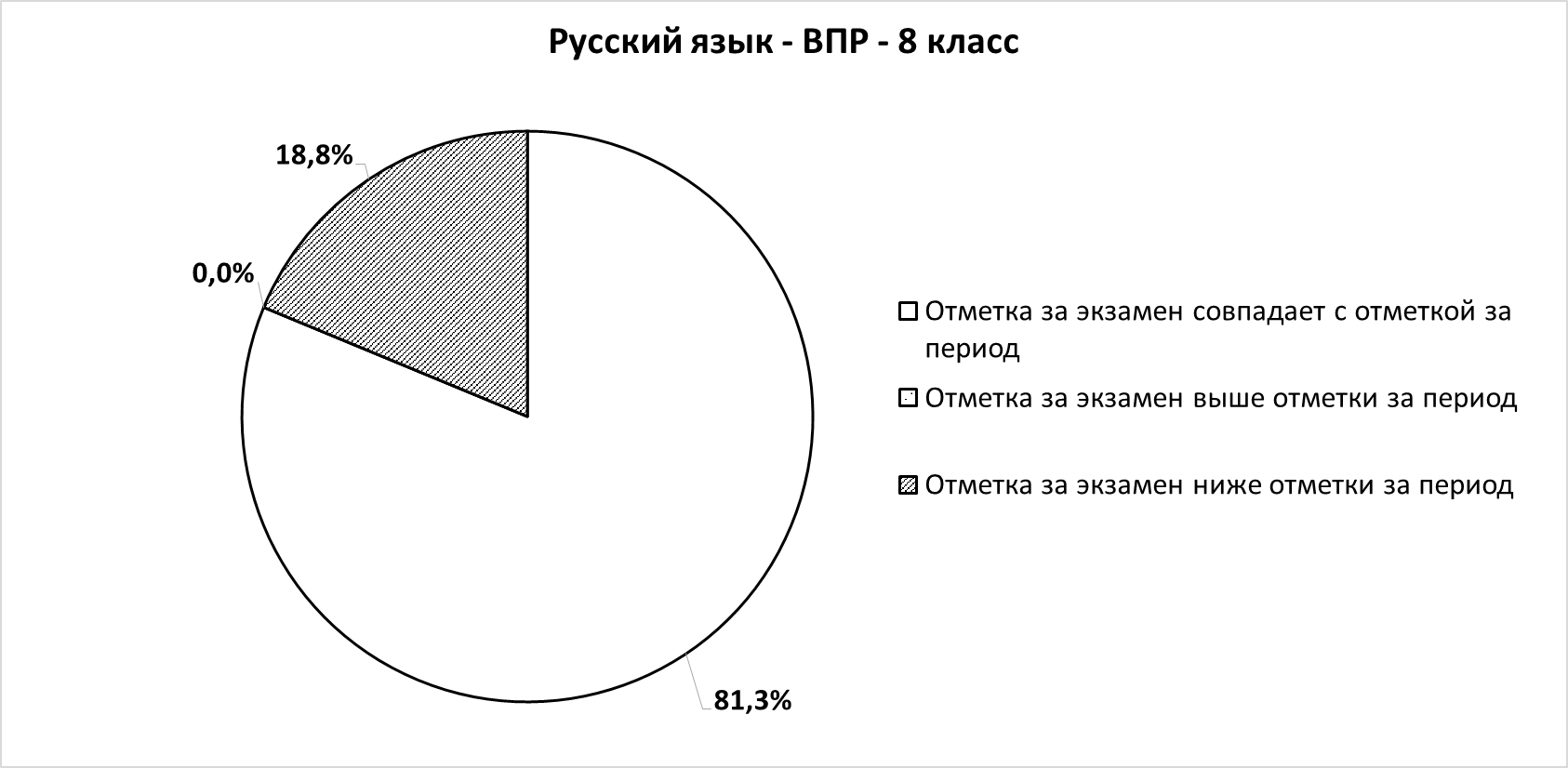 Выводы и рекомендации:Стабильные результаты учащиеся 8-го класса показали по таким критериям, как правильность списывания текста, распознавание подчинительныхсловосочетаний и определение типа связи в словосочетаниях, распознавание предложений  с однородными сказуемыми среди других предложений текста с опорой на графическую схему, распознавание предложений с вводными словами, распознавание случаев нарушения грамматических норм в предложении и исправление этих нарушений.Необходимо систематизировать повторение орфограмм по слитному, раздельному,  дефисному написанию наречий, правописании приставок на –з (-с), Н и НН вприлагательных, НЕ с наречиями, прилагательными, причастиями, безударной гласной в  окончаниях глаголов.Необходимо систематизировать повторение пунктуационных правил: знаки  препинания в предложениях с причастными и деепричастными оборотами, соднородными членами, в сложных предложениях, тире между подлежащим и сказуемым.Усилить работу над языковыми разборами (морфологический, синтаксический).Выстроить работу на уроках развития речи по определению главной мысли текста.Повторить виды односоставных предложений.Тренироваться в распознавании и определении типов сказуемых, нахождении     грамматической основы предложений.Повторить основные виды тропов, тренироваться в распознавании тропов в  предложениях и определении их видов.Учителю русского языка и литературы Воронковой Т.А.а) по результатам анализа спланировать коррекционную работу по устранению выявленных пробелов: организовать сопутствующее повторение на уроках, ввести в план урока проведение индивидуальных тренировочных упражнений для отдельных учащихся;б) провести работу над ошибками (фронтальную и индивидуальную);в) с учащимся,  слабомотивированными на учебную деятельность, вести систематическую работу  по устранению трудностей в овладении предметными умениями по русскому языку и продолжить мониторинг индивидуальных достижений по всем выявленным пробелам в знаниях для последующей их ликвидации; г) провести дополнительную работу  по устранению выявленных пробелов в овладении учащимися предметными умениями по русскому языку, а именно: - отработать на практике синтаксический и грамматический анализ предложения;- совершенствовать орфографические и пунктуационные умения и навыки на основе знаний о нормах русского литературного языка.Математика Учитель: Пономарева Ирина ВалерьевнаРаботу по математике выполняли 5 человек Количество заданий: 19Время выполнения 90 мин.Дата выполнения: 27.04.2023 г.Максимальный балл, который можно получить за всю работу - 25Максимум за работу не набрал никто.Максимальный балл по классу – 16 б (1 обучающийся - Шубенков Ларион), минимальный –  8 б (2 обучающихся -  Бобков Владимир и Казанцев Максим)Общие результаты выполненияГистограмма соответствия аттестационных и текущих отметокВыводы: Затруднения у учащихся вызвали задания следующих типов:Оценивать результаты вычислений при решении практических задач / решать задачи на основе рассмотрения реальных ситуаций, в которых не требуется точный вычислительный результат; Находить вероятность события;Решение геометрических задач, оперировать на повышенном уровне понятиями геометрических фигур; извлекать информацию о геометрических фигурах, представленную на чертежах в явном виде; применять для решения задач геометрические факты;Решение текстовых задач, составление математической модели задачи.Рекомендации: Использовать тренинговые задания для формирования устойчивых навыков решения заданий, систематически отрабатывать навыки преобразования алгебраических выражений, вычислительные навыки через систему разноуровневых упражнений;  Провести работу над ошибками (фронтальную и индивидуальную), рассматривая два способа решения задач. Конкретизировать составные части задачи с правилами ее оформления, где запись ответа должна строго соответствовать постановке вопроса задачи. Выполнение различных заданий на определение правильной последовательности временных отношений по выстраиванию очередности; Усиление работы по формированию УУД применять изученные понятия, результаты, методы для решения задач практического характера и задач из смежных дисциплин.БиологияУчитель: Белобородова Светлана Александровна Работу по биологии выполняли 5 человека Количество заданий: 10Время выполнения: 45 минутДата выполнения: 18.04.2023 гМаксимальный балл, который можно получить за всю работу - 29.Максимум за работу не набрал никто.Максимальный балл по классу – 28 б  (1 обучающийся, Шубенков Ларион), минимальный –11 б  (2 обучающийся, Афанасьев Кирилл, Казанцев Максим)Общие результаты выполненияГистограмма соответствия аттестационных и текущих отметокВывод: обучающиеся 8 класса справились с предложенной работой на 100%, результаты отдельных заданий требуют дополнительной работы по устранению недочётов. Необходимо обратить внимание на следующее: 1.В процессе повторения необходимо уделить основное внимание на умение работать с изображениями (рисунками или фотографиями) и схемами строения организмов. Чтобы процесс распознавания был отработан, надо многократно предлагать школьникам задания с изображениями типичных представителей всех царств живой природы. Одновременно с узнаванием объекта необходимо рассматривать его систематическое положение, особенности строения и жизнедеятельности. 2.Целесообразно сделать акцент на формирование у учащихся умений работать с текстом, с рисунками, с таблицами, со статистическими данными. Обучающиеся должны найти в тексте ошибки и аргументировать их.Рекомендации: - по результатам анализа спланировать коррекционную работу по устранению выявленных пробелов; - организовать сопутствующее повторение на уроках по темам, проблемным для класса в целом; - организовать индивидуальные тренировочные упражнения для учащихся по разделам учебного курса, вызвавшим наибольшее затруднение.ГеографияУчитель: Белобородова Светлана АлександровнаРаботу по географии выполняли 5 человека Количество заданий: 7 с подпунктамиВремя выполнения 45 мин.Дата выполнения: 11.04.2023 г.Максимальный балл, который можно получить за всю работу - 33.Максимум за работу не набрал никто.Максимальный балл по классу – 31 б (1 обучающийся, Шубенков Ларион), минимальный – 10 б (1 обучающийся, Бобков Владимир)Общие результаты выполненияГистограмма соответствия аттестационных и текущих отметокВыводы: допущены ошибки при выполнении заданий по теме «Описание реки», «Климатические пояса». У большинства допущены ошибки при работе с картой, а также  при работе с реками,  не у всех сформировано умение объяснять представленное климатограммой. Хорошо усвоены темы «Население», «Особенности рельефа России».Рекомендации:     По результатам анализа спланировать коррекционную  работу по устранению выявленных пробелов. Организовать сопутствующее повторение на уроках  по темам, проблемным для класса в целом. Организовать индивидуальные тренировочные  упражнения для учащихся  по разделам учебного курса, вызвавшим наибольшее затруднение.Общие рекомендации по повышению уровня знаний учащихся:Рассмотреть и провести детальный анализ количественных и качественных результатов ВПР на заседаниях МО, педсоветах;Учителям использовать результаты анализа ВПР для коррекции знаний учащихся по ряду предметов, а также для совершенствования методики преподавания русского языка, математики, географии, биологии, истории, обществознания,  английского  языка для создания индивидуальных образовательных маршрутов обучающихся; Учителям-предметникам провести совместные заседания по вопросу разработок заданий, направленных на отработку у обучающихся 4-8-х классов необходимых навыков при выполнении выше обозначенных заданий, а также других заданий, которые вызывают затруднения; Учителям начальной школы, учителям-предметникам разработать систему мер по повышению качества обучения в 4-8 классах и подготовке к ВПР  в новом учебном году.Планируемые мероприятия по совершенствованию уменийи повышению результативности работы  в Макарьевской ООШ – филиале МБОУ Алтайской СОШ № 1Тщательный анализ количественных и качественных результатов ВПР каждым учителем, выявление проблем отдельных обучающихся. Планирование коррекционной работы с учащимися, не справившимися с ВПР.Корректировка содержания урочных занятий, отработка программного материала, вызвавшего наибольшие затруднения у обучающихся.Корректировка ( по необходимости) рабочих программ для устранения выявленных пробелов в знаниях обучающихся.Внутришкольный мониторинг учебных достижений обучающихся.Своевременное информирование родителей о результатах ВПР, текущих образовательных достижениях учащихся.                                     И.о.зав.филиалом:                                   И.В. Пономарева№ п/пКласс Кол-во обучающихся  в классаПредмет   Дата проведения45Русский язык (1 часть) 11.04. 202345Русский язык (2 часть)12.04. 202345Математика20.04. 202345Окружающий мир18.04. 202353Русский язык                   18.04. 202353Математика11.04. 202353История 13.04. 202353Биология 20.04. 202365Русский язык                   19.04. 202365Математика25.04. 202365Биология21.04. 202365История27.04. 202378Русский язык                   26.04. 202378Математика19.04. 202378Иностранный язык (английский)12-13.04. 202378Биология16.05. 202378География 24.04. 202385Математика27.04. 202385Русский язык         25.04. 202385Биология18.04. 202385География11.04. 2023ОтметкаКоличество обучающихся «2»0 уч. 0 %«3»1 уч. (20%)«4»3 уч. (60%)«5»1 уч. (20%)Итого5 (100%)№ заданияДопущенные ошибкиКол-во учащихся /  %11Найти слово, состав которого соответствует схеме3 чел – 60 %12.1Выписать имена существительные в нужной форме4 чел – 80 %15.2Оформление высказывания – соблюдение орфографических и пунктуационных норм4 чел  -80 %№ 1К2Соблюдение  орфографических  норм1 чел- 20%№ 4(2)Умение находить грамматическую основу1чел – 50 %Отметка2021г.«2»0 уч. 0 %«3»0 уч. (0%)«4»1 уч. (25%)«5»3 уч. (75%)Итого4 (100%)№ заданияТипичные ошибкиВозможные причины7Арифметические действия.Недостаток умения оценивать и прикидывать ответ при практических расчётах.8Работа с текстовыми задачамиНедостаток умения планировать ход решения задачи.9.1Работа с текстовыми задачамиНедостаток умения решать арифметическим способом задачи, связанные с повседневной жизнью.9.2Работа с текстовыми задачамиНедостаток умения решать арифметическим способом задачи, связанные с повседневной жизнью.12Работа с текстовыми задачамиНедостаток умения планировать ход решения задачи.Кол-во уч.%Подтвердили4100Понизили (Отм.˂Отм. по журналу)00Повысили (Отм.˃Отм. по журналу)00ОценкаКоличество оценокКоличество оценокКоличество 200%Количество 300%Количество 4150%Количество 5150%Процент качестваПроцент качества100%Процент успеваемостиПроцент успеваемости100%Средний  балл:Средний  балл:36,5Задания, которые не вызвали затруднений у всех учащихся1К1, 1К2,1К3, 2К1, 2К2, 2К3, 2К4, 3,  4.2, 5.1, 5.2, 9, 11, 12Задания, которые вызвали затруднения у 1-2  учащихся4.1, 6.1, 6.2, 7.1, 7.2, 8.2, 10Задания, которые  вызвали затруднения у 50%  учащихся4.1, 6.1, 6.2, 7.1, 7.2, 8.2, 10Задания, с которыми не справились более 50% учащихсяНет заданий, с которыми не справились более 50% учащихсяУчащиеся, которые совсем не справились с работой ( набрали 0 баллов)Нет учащихся, которые совсем не справились с работой ( набрали 0 балловУчащиеся, набравшие наибольший балл в классеМедведева АнгелинаУчащиеся, набравшие наименьший балл в классеАлександров АндрейУчащиеся, выполнившие 50% работы и более, но не набравшие максимальный баллМедведева Ангелина , Александров АндрейУчащиеся, выполнившие менее 50% работы, но не набравшие 0 балловНет учащихся, не набравших 0 баллов за работуУчащиеся, набравшие максимальный балл за работуНет учащихся, набравших максимальный балл за работуКлассКол-во человек в классеКол-во участвующих в ВПР5432Успеваемость %Кач-во знаний %Средний балл по классу5331200100%100%4,3Количество учащихся %Понизили оценку00Подтвердили оценку3100Повысили оценку00Всего3100КлассКол-во человек в классеКол-во участвующих в ВПР5432Успеваемость %Кач-во знаний %Средний балл по классу5331200100%100%4,3Количество учащихся %Понизили оценку00Подтвердили оценку3100Повысили оценку00Всего3100Кол-во учащихся%Понизили отметку00Подтвердили3100Повысили00Всего3100КлассКол-во учащихся по спискуКол-во выполнявших работу5432УспеваемостьКачество53312--100100История — ВПР — 5 классКоличество учащихся Ф.ИОтметка за экзамен совпадает с отметкой за период3Александров А; Казанин Р; Медведева А.   Отметка за экзамен выше отметки за период0Отметка за экзамен ниже отметки за период0КлассВсего в классеВыполняли работуОценкиОценкиОценкиОценкиКлассВсего в классеВыполняли работу«5»«4»«3»«2»6551040Задания, которые не вызвали затруднений у всех учащихсяЗадания, которые не вызвали затруднений у всех учащихсяЗадания, которые не вызвали затруднений у всех учащихсяЗадания, которые не вызвали затруднений у всех учащихсяЗадания, которые не вызвали затруднений у всех учащихсяЗадания, которые не вызвали затруднений у всех учащихсяЗадания, которые не вызвали затруднений у всех учащихсяЗадания, которые не вызвали затруднений у всех учащихсяЗадания, которые не вызвали затруднений у всех учащихсяЗадания, которые не вызвали затруднений у всех учащихсяЗадания, которые не вызвали затруднений у всех учащихсяЗадания, которые не вызвали затруднений у всех учащихсяЗадания, которые не вызвали затруднений у всех учащихсяЗадания, которые не вызвали затруднений у всех учащихсяЗадания, которые не вызвали затруднений у всех учащихсяЗадания, которые не вызвали затруднений у всех учащихсяЗадания, которые не вызвали затруднений у всех учащихсяЗадания, которые не вызвали затруднений у всех учащихсяЗадания, которые не вызвали затруднений у всех учащихсяЗадания, которые не вызвали затруднений у всех учащихсяЗадания, которые не вызвали затруднений у всех учащихсяЗадания, которые не вызвали затруднений у всех учащихсяЗадания, которые не вызвали затруднений у всех учащихсяЗадания, которые не вызвали затруднений у всех учащихсяЗадания, которые не вызвали затруднений у всех учащихся1К2, 1К3, 2К1, 2К3, 2К4, 4, 5, 6, 7.1, 13.21К2, 1К3, 2К1, 2К3, 2К4, 4, 5, 6, 7.1, 13.21К2, 1К3, 2К1, 2К3, 2К4, 4, 5, 6, 7.1, 13.21К2, 1К3, 2К1, 2К3, 2К4, 4, 5, 6, 7.1, 13.21К2, 1К3, 2К1, 2К3, 2К4, 4, 5, 6, 7.1, 13.21К2, 1К3, 2К1, 2К3, 2К4, 4, 5, 6, 7.1, 13.21К2, 1К3, 2К1, 2К3, 2К4, 4, 5, 6, 7.1, 13.21К2, 1К3, 2К1, 2К3, 2К4, 4, 5, 6, 7.1, 13.21К2, 1К3, 2К1, 2К3, 2К4, 4, 5, 6, 7.1, 13.21К2, 1К3, 2К1, 2К3, 2К4, 4, 5, 6, 7.1, 13.21К2, 1К3, 2К1, 2К3, 2К4, 4, 5, 6, 7.1, 13.21К2, 1К3, 2К1, 2К3, 2К4, 4, 5, 6, 7.1, 13.21К2, 1К3, 2К1, 2К3, 2К4, 4, 5, 6, 7.1, 13.21К2, 1К3, 2К1, 2К3, 2К4, 4, 5, 6, 7.1, 13.21К2, 1К3, 2К1, 2К3, 2К4, 4, 5, 6, 7.1, 13.21К2, 1К3, 2К1, 2К3, 2К4, 4, 5, 6, 7.1, 13.21К2, 1К3, 2К1, 2К3, 2К4, 4, 5, 6, 7.1, 13.21К2, 1К3, 2К1, 2К3, 2К4, 4, 5, 6, 7.1, 13.21К2, 1К3, 2К1, 2К3, 2К4, 4, 5, 6, 7.1, 13.21К2, 1К3, 2К1, 2К3, 2К4, 4, 5, 6, 7.1, 13.21К2, 1К3, 2К1, 2К3, 2К4, 4, 5, 6, 7.1, 13.21К2, 1К3, 2К1, 2К3, 2К4, 4, 5, 6, 7.1, 13.21К2, 1К3, 2К1, 2К3, 2К4, 4, 5, 6, 7.1, 13.21К2, 1К3, 2К1, 2К3, 2К4, 4, 5, 6, 7.1, 13.21К2, 1К3, 2К1, 2К3, 2К4, 4, 5, 6, 7.1, 13.2Задания, которые вызвали затруднения у 1-2 учащихсяЗадания, которые вызвали затруднения у 1-2 учащихсяЗадания, которые вызвали затруднения у 1-2 учащихсяЗадания, которые вызвали затруднения у 1-2 учащихсяЗадания, которые вызвали затруднения у 1-2 учащихсяЗадания, которые вызвали затруднения у 1-2 учащихсяЗадания, которые вызвали затруднения у 1-2 учащихсяЗадания, которые вызвали затруднения у 1-2 учащихсяЗадания, которые вызвали затруднения у 1-2 учащихсяЗадания, которые вызвали затруднения у 1-2 учащихсяЗадания, которые вызвали затруднения у 1-2 учащихсяЗадания, которые вызвали затруднения у 1-2 учащихсяЗадания, которые вызвали затруднения у 1-2 учащихсяЗадания, которые вызвали затруднения у 1-2 учащихсяЗадания, которые вызвали затруднения у 1-2 учащихсяЗадания, которые вызвали затруднения у 1-2 учащихсяЗадания, которые вызвали затруднения у 1-2 учащихсяЗадания, которые вызвали затруднения у 1-2 учащихсяЗадания, которые вызвали затруднения у 1-2 учащихсяЗадания, которые вызвали затруднения у 1-2 учащихсяЗадания, которые вызвали затруднения у 1-2 учащихсяЗадания, которые вызвали затруднения у 1-2 учащихсяЗадания, которые вызвали затруднения у 1-2 учащихсяЗадания, которые вызвали затруднения у 1-2 учащихсяЗадания, которые вызвали затруднения у 1-2 учащихся1К1, 3.2, 7.2, 8.1, 8.2, 12.1, 12.2, 13.11К1, 3.2, 7.2, 8.1, 8.2, 12.1, 12.2, 13.11К1, 3.2, 7.2, 8.1, 8.2, 12.1, 12.2, 13.11К1, 3.2, 7.2, 8.1, 8.2, 12.1, 12.2, 13.11К1, 3.2, 7.2, 8.1, 8.2, 12.1, 12.2, 13.11К1, 3.2, 7.2, 8.1, 8.2, 12.1, 12.2, 13.11К1, 3.2, 7.2, 8.1, 8.2, 12.1, 12.2, 13.11К1, 3.2, 7.2, 8.1, 8.2, 12.1, 12.2, 13.11К1, 3.2, 7.2, 8.1, 8.2, 12.1, 12.2, 13.11К1, 3.2, 7.2, 8.1, 8.2, 12.1, 12.2, 13.11К1, 3.2, 7.2, 8.1, 8.2, 12.1, 12.2, 13.11К1, 3.2, 7.2, 8.1, 8.2, 12.1, 12.2, 13.11К1, 3.2, 7.2, 8.1, 8.2, 12.1, 12.2, 13.11К1, 3.2, 7.2, 8.1, 8.2, 12.1, 12.2, 13.11К1, 3.2, 7.2, 8.1, 8.2, 12.1, 12.2, 13.11К1, 3.2, 7.2, 8.1, 8.2, 12.1, 12.2, 13.11К1, 3.2, 7.2, 8.1, 8.2, 12.1, 12.2, 13.11К1, 3.2, 7.2, 8.1, 8.2, 12.1, 12.2, 13.11К1, 3.2, 7.2, 8.1, 8.2, 12.1, 12.2, 13.11К1, 3.2, 7.2, 8.1, 8.2, 12.1, 12.2, 13.11К1, 3.2, 7.2, 8.1, 8.2, 12.1, 12.2, 13.11К1, 3.2, 7.2, 8.1, 8.2, 12.1, 12.2, 13.11К1, 3.2, 7.2, 8.1, 8.2, 12.1, 12.2, 13.11К1, 3.2, 7.2, 8.1, 8.2, 12.1, 12.2, 13.11К1, 3.2, 7.2, 8.1, 8.2, 12.1, 12.2, 13.1Задания, которые вызвали затруднения у 50% учащихсяЗадания, которые вызвали затруднения у 50% учащихсяЗадания, которые вызвали затруднения у 50% учащихсяЗадания, которые вызвали затруднения у 50% учащихсяЗадания, которые вызвали затруднения у 50% учащихсяЗадания, которые вызвали затруднения у 50% учащихсяЗадания, которые вызвали затруднения у 50% учащихсяЗадания, которые вызвали затруднения у 50% учащихсяЗадания, которые вызвали затруднения у 50% учащихсяЗадания, которые вызвали затруднения у 50% учащихсяЗадания, которые вызвали затруднения у 50% учащихсяЗадания, которые вызвали затруднения у 50% учащихсяЗадания, которые вызвали затруднения у 50% учащихсяЗадания, которые вызвали затруднения у 50% учащихсяЗадания, которые вызвали затруднения у 50% учащихсяЗадания, которые вызвали затруднения у 50% учащихсяЗадания, которые вызвали затруднения у 50% учащихсяЗадания, которые вызвали затруднения у 50% учащихсяЗадания, которые вызвали затруднения у 50% учащихсяЗадания, которые вызвали затруднения у 50% учащихсяЗадания, которые вызвали затруднения у 50% учащихсяЗадания, которые вызвали затруднения у 50% учащихсяЗадания, которые вызвали затруднения у 50% учащихсяЗадания, которые вызвали затруднения у 50% учащихсяЗадания, которые вызвали затруднения у 50% учащихсяЗадания, с которыми не справились более 50% учащихсяЗадания, с которыми не справились более 50% учащихсяЗадания, с которыми не справились более 50% учащихсяЗадания, с которыми не справились более 50% учащихсяЗадания, с которыми не справились более 50% учащихсяЗадания, с которыми не справились более 50% учащихсяЗадания, с которыми не справились более 50% учащихсяЗадания, с которыми не справились более 50% учащихсяЗадания, с которыми не справились более 50% учащихсяЗадания, с которыми не справились более 50% учащихсяЗадания, с которыми не справились более 50% учащихсяЗадания, с которыми не справились более 50% учащихсяЗадания, с которыми не справились более 50% учащихсяЗадания, с которыми не справились более 50% учащихсяЗадания, с которыми не справились более 50% учащихсяЗадания, с которыми не справились более 50% учащихсяЗадания, с которыми не справились более 50% учащихсяЗадания, с которыми не справились более 50% учащихсяЗадания, с которыми не справились более 50% учащихсяЗадания, с которыми не справились более 50% учащихсяЗадания, с которыми не справились более 50% учащихсяЗадания, с которыми не справились более 50% учащихсяЗадания, с которыми не справились более 50% учащихсяЗадания, с которыми не справились более 50% учащихсяЗадания, с которыми не справились более 50% учащихся2К2,  9, 10,11, 12.2, 14.22К2,  9, 10,11, 12.2, 14.22К2,  9, 10,11, 12.2, 14.22К2,  9, 10,11, 12.2, 14.22К2,  9, 10,11, 12.2, 14.22К2,  9, 10,11, 12.2, 14.22К2,  9, 10,11, 12.2, 14.22К2,  9, 10,11, 12.2, 14.22К2,  9, 10,11, 12.2, 14.22К2,  9, 10,11, 12.2, 14.22К2,  9, 10,11, 12.2, 14.22К2,  9, 10,11, 12.2, 14.22К2,  9, 10,11, 12.2, 14.22К2,  9, 10,11, 12.2, 14.22К2,  9, 10,11, 12.2, 14.22К2,  9, 10,11, 12.2, 14.22К2,  9, 10,11, 12.2, 14.22К2,  9, 10,11, 12.2, 14.22К2,  9, 10,11, 12.2, 14.22К2,  9, 10,11, 12.2, 14.22К2,  9, 10,11, 12.2, 14.22К2,  9, 10,11, 12.2, 14.22К2,  9, 10,11, 12.2, 14.22К2,  9, 10,11, 12.2, 14.22К2,  9, 10,11, 12.2, 14.2Учащиеся, которые совсем не справились с работой (набрали 0 баллов)Учащиеся, которые совсем не справились с работой (набрали 0 баллов)Учащиеся, которые совсем не справились с работой (набрали 0 баллов)Учащиеся, которые совсем не справились с работой (набрали 0 баллов)Учащиеся, которые совсем не справились с работой (набрали 0 баллов)Учащиеся, которые совсем не справились с работой (набрали 0 баллов)Учащиеся, которые совсем не справились с работой (набрали 0 баллов)Учащиеся, которые совсем не справились с работой (набрали 0 баллов)Учащиеся, которые совсем не справились с работой (набрали 0 баллов)Учащиеся, которые совсем не справились с работой (набрали 0 баллов)Учащиеся, которые совсем не справились с работой (набрали 0 баллов)Учащиеся, которые совсем не справились с работой (набрали 0 баллов)Учащиеся, которые совсем не справились с работой (набрали 0 баллов)Учащиеся, которые совсем не справились с работой (набрали 0 баллов)Учащиеся, которые совсем не справились с работой (набрали 0 баллов)Учащиеся, которые совсем не справились с работой (набрали 0 баллов)Учащиеся, которые совсем не справились с работой (набрали 0 баллов)Учащиеся, которые совсем не справились с работой (набрали 0 баллов)Учащиеся, которые совсем не справились с работой (набрали 0 баллов)Учащиеся, которые совсем не справились с работой (набрали 0 баллов)Учащиеся, которые совсем не справились с работой (набрали 0 баллов)Учащиеся, которые совсем не справились с работой (набрали 0 баллов)Учащиеся, которые совсем не справились с работой (набрали 0 баллов)Учащиеся, которые совсем не справились с работой (набрали 0 баллов)Учащиеся, которые совсем не справились с работой (набрали 0 баллов)Нет учащихся, которые не справились с работой (набрали 0 баллов)Нет учащихся, которые не справились с работой (набрали 0 баллов)Нет учащихся, которые не справились с работой (набрали 0 баллов)Нет учащихся, которые не справились с работой (набрали 0 баллов)Нет учащихся, которые не справились с работой (набрали 0 баллов)Нет учащихся, которые не справились с работой (набрали 0 баллов)Нет учащихся, которые не справились с работой (набрали 0 баллов)Нет учащихся, которые не справились с работой (набрали 0 баллов)Нет учащихся, которые не справились с работой (набрали 0 баллов)Нет учащихся, которые не справились с работой (набрали 0 баллов)Нет учащихся, которые не справились с работой (набрали 0 баллов)Нет учащихся, которые не справились с работой (набрали 0 баллов)Нет учащихся, которые не справились с работой (набрали 0 баллов)Нет учащихся, которые не справились с работой (набрали 0 баллов)Нет учащихся, которые не справились с работой (набрали 0 баллов)Нет учащихся, которые не справились с работой (набрали 0 баллов)Нет учащихся, которые не справились с работой (набрали 0 баллов)Нет учащихся, которые не справились с работой (набрали 0 баллов)Нет учащихся, которые не справились с работой (набрали 0 баллов)Нет учащихся, которые не справились с работой (набрали 0 баллов)Нет учащихся, которые не справились с работой (набрали 0 баллов)Нет учащихся, которые не справились с работой (набрали 0 баллов)Нет учащихся, которые не справились с работой (набрали 0 баллов)Нет учащихся, которые не справились с работой (набрали 0 баллов)Нет учащихся, которые не справились с работой (набрали 0 баллов)Учащиеся, набравшие наибольший балл в классеУчащиеся, набравшие наибольший балл в классеУчащиеся, набравшие наибольший балл в классеУчащиеся, набравшие наибольший балл в классеУчащиеся, набравшие наибольший балл в классеУчащиеся, набравшие наибольший балл в классеУчащиеся, набравшие наибольший балл в классеУчащиеся, набравшие наибольший балл в классеУчащиеся, набравшие наибольший балл в классеУчащиеся, набравшие наибольший балл в классеУчащиеся, набравшие наибольший балл в классеУчащиеся, набравшие наибольший балл в классеУчащиеся, набравшие наибольший балл в классеУчащиеся, набравшие наибольший балл в классеУчащиеся, набравшие наибольший балл в классеУчащиеся, набравшие наибольший балл в классеУчащиеся, набравшие наибольший балл в классеУчащиеся, набравшие наибольший балл в классеУчащиеся, набравшие наибольший балл в классеУчащиеся, набравшие наибольший балл в классеУчащиеся, набравшие наибольший балл в классеУчащиеся, набравшие наибольший балл в классеУчащиеся, набравшие наибольший балл в классеУчащиеся, набравшие наибольший балл в классеУчащиеся, набравшие наибольший балл в классеЗубцова ДарьяЗубцова ДарьяЗубцова ДарьяЗубцова ДарьяЗубцова ДарьяЗубцова ДарьяЗубцова ДарьяЗубцова ДарьяЗубцова ДарьяЗубцова ДарьяЗубцова ДарьяЗубцова ДарьяЗубцова ДарьяЗубцова ДарьяЗубцова ДарьяЗубцова ДарьяЗубцова ДарьяЗубцова ДарьяЗубцова ДарьяЗубцова ДарьяЗубцова ДарьяЗубцова ДарьяЗубцова ДарьяЗубцова ДарьяЗубцова ДарьяУчащиеся, набравшие наименьший балл в классеУчащиеся, набравшие наименьший балл в классеУчащиеся, набравшие наименьший балл в классеУчащиеся, набравшие наименьший балл в классеУчащиеся, набравшие наименьший балл в классеУчащиеся, набравшие наименьший балл в классеУчащиеся, набравшие наименьший балл в классеУчащиеся, набравшие наименьший балл в классеУчащиеся, набравшие наименьший балл в классеУчащиеся, набравшие наименьший балл в классеУчащиеся, набравшие наименьший балл в классеУчащиеся, набравшие наименьший балл в классеУчащиеся, набравшие наименьший балл в классеУчащиеся, набравшие наименьший балл в классеУчащиеся, набравшие наименьший балл в классеУчащиеся, набравшие наименьший балл в классеУчащиеся, набравшие наименьший балл в классеУчащиеся, набравшие наименьший балл в классеУчащиеся, набравшие наименьший балл в классеУчащиеся, набравшие наименьший балл в классеУчащиеся, набравшие наименьший балл в классеУчащиеся, набравшие наименьший балл в классеУчащиеся, набравшие наименьший балл в классеУчащиеся, набравшие наименьший балл в классеУчащиеся, набравшие наименьший балл в классеМамонтов ЯрославМамонтов ЯрославМамонтов ЯрославМамонтов ЯрославМамонтов ЯрославМамонтов ЯрославМамонтов ЯрославМамонтов ЯрославМамонтов ЯрославМамонтов ЯрославМамонтов ЯрославМамонтов ЯрославМамонтов ЯрославМамонтов ЯрославМамонтов ЯрославМамонтов ЯрославМамонтов ЯрославМамонтов ЯрославМамонтов ЯрославМамонтов ЯрославМамонтов ЯрославМамонтов ЯрославМамонтов ЯрославМамонтов ЯрославМамонтов ЯрославУчащиеся, выполнившие 50% работы и более, но не набравшие максимальный балл.Учащиеся, выполнившие 50% работы и более, но не набравшие максимальный балл.Учащиеся, выполнившие 50% работы и более, но не набравшие максимальный балл.Учащиеся, выполнившие 50% работы и более, но не набравшие максимальный балл.Учащиеся, выполнившие 50% работы и более, но не набравшие максимальный балл.Учащиеся, выполнившие 50% работы и более, но не набравшие максимальный балл.Учащиеся, выполнившие 50% работы и более, но не набравшие максимальный балл.Учащиеся, выполнившие 50% работы и более, но не набравшие максимальный балл.Учащиеся, выполнившие 50% работы и более, но не набравшие максимальный балл.Учащиеся, выполнившие 50% работы и более, но не набравшие максимальный балл.Учащиеся, выполнившие 50% работы и более, но не набравшие максимальный балл.Учащиеся, выполнившие 50% работы и более, но не набравшие максимальный балл.Учащиеся, выполнившие 50% работы и более, но не набравшие максимальный балл.Учащиеся, выполнившие 50% работы и более, но не набравшие максимальный балл.Учащиеся, выполнившие 50% работы и более, но не набравшие максимальный балл.Учащиеся, выполнившие 50% работы и более, но не набравшие максимальный балл.Учащиеся, выполнившие 50% работы и более, но не набравшие максимальный балл.Учащиеся, выполнившие 50% работы и более, но не набравшие максимальный балл.Учащиеся, выполнившие 50% работы и более, но не набравшие максимальный балл.Учащиеся, выполнившие 50% работы и более, но не набравшие максимальный балл.Учащиеся, выполнившие 50% работы и более, но не набравшие максимальный балл.Учащиеся, выполнившие 50% работы и более, но не набравшие максимальный балл.Учащиеся, выполнившие 50% работы и более, но не набравшие максимальный балл.Учащиеся, выполнившие 50% работы и более, но не набравшие максимальный балл.Учащиеся, выполнившие 50% работы и более, но не набравшие максимальный балл.Бобков Никита, Головских Алексей, Зубцова Дарья, Казанцев Артем,  Мамонтов ЯрославБобков Никита, Головских Алексей, Зубцова Дарья, Казанцев Артем,  Мамонтов ЯрославБобков Никита, Головских Алексей, Зубцова Дарья, Казанцев Артем,  Мамонтов ЯрославБобков Никита, Головских Алексей, Зубцова Дарья, Казанцев Артем,  Мамонтов ЯрославБобков Никита, Головских Алексей, Зубцова Дарья, Казанцев Артем,  Мамонтов ЯрославБобков Никита, Головских Алексей, Зубцова Дарья, Казанцев Артем,  Мамонтов ЯрославБобков Никита, Головских Алексей, Зубцова Дарья, Казанцев Артем,  Мамонтов ЯрославБобков Никита, Головских Алексей, Зубцова Дарья, Казанцев Артем,  Мамонтов ЯрославБобков Никита, Головских Алексей, Зубцова Дарья, Казанцев Артем,  Мамонтов ЯрославБобков Никита, Головских Алексей, Зубцова Дарья, Казанцев Артем,  Мамонтов ЯрославБобков Никита, Головских Алексей, Зубцова Дарья, Казанцев Артем,  Мамонтов ЯрославБобков Никита, Головских Алексей, Зубцова Дарья, Казанцев Артем,  Мамонтов ЯрославБобков Никита, Головских Алексей, Зубцова Дарья, Казанцев Артем,  Мамонтов ЯрославБобков Никита, Головских Алексей, Зубцова Дарья, Казанцев Артем,  Мамонтов ЯрославБобков Никита, Головских Алексей, Зубцова Дарья, Казанцев Артем,  Мамонтов ЯрославБобков Никита, Головских Алексей, Зубцова Дарья, Казанцев Артем,  Мамонтов ЯрославБобков Никита, Головских Алексей, Зубцова Дарья, Казанцев Артем,  Мамонтов ЯрославБобков Никита, Головских Алексей, Зубцова Дарья, Казанцев Артем,  Мамонтов ЯрославБобков Никита, Головских Алексей, Зубцова Дарья, Казанцев Артем,  Мамонтов ЯрославБобков Никита, Головских Алексей, Зубцова Дарья, Казанцев Артем,  Мамонтов ЯрославБобков Никита, Головских Алексей, Зубцова Дарья, Казанцев Артем,  Мамонтов ЯрославБобков Никита, Головских Алексей, Зубцова Дарья, Казанцев Артем,  Мамонтов ЯрославБобков Никита, Головских Алексей, Зубцова Дарья, Казанцев Артем,  Мамонтов ЯрославБобков Никита, Головских Алексей, Зубцова Дарья, Казанцев Артем,  Мамонтов ЯрославБобков Никита, Головских Алексей, Зубцова Дарья, Казанцев Артем,  Мамонтов ЯрославУчащиеся, выполнившие менее 50% работы, но не набравшие 0 балловУчащиеся, выполнившие менее 50% работы, но не набравшие 0 балловУчащиеся, выполнившие менее 50% работы, но не набравшие 0 балловУчащиеся, выполнившие менее 50% работы, но не набравшие 0 балловУчащиеся, выполнившие менее 50% работы, но не набравшие 0 балловУчащиеся, выполнившие менее 50% работы, но не набравшие 0 балловУчащиеся, выполнившие менее 50% работы, но не набравшие 0 балловУчащиеся, выполнившие менее 50% работы, но не набравшие 0 балловУчащиеся, выполнившие менее 50% работы, но не набравшие 0 балловУчащиеся, выполнившие менее 50% работы, но не набравшие 0 балловУчащиеся, выполнившие менее 50% работы, но не набравшие 0 балловУчащиеся, выполнившие менее 50% работы, но не набравшие 0 балловУчащиеся, выполнившие менее 50% работы, но не набравшие 0 балловУчащиеся, выполнившие менее 50% работы, но не набравшие 0 балловУчащиеся, выполнившие менее 50% работы, но не набравшие 0 балловУчащиеся, выполнившие менее 50% работы, но не набравшие 0 балловУчащиеся, выполнившие менее 50% работы, но не набравшие 0 балловУчащиеся, выполнившие менее 50% работы, но не набравшие 0 балловУчащиеся, выполнившие менее 50% работы, но не набравшие 0 балловУчащиеся, выполнившие менее 50% работы, но не набравшие 0 балловУчащиеся, выполнившие менее 50% работы, но не набравшие 0 балловУчащиеся, выполнившие менее 50% работы, но не набравшие 0 балловУчащиеся, выполнившие менее 50% работы, но не набравшие 0 балловУчащиеся, выполнившие менее 50% работы, но не набравшие 0 балловУчащиеся, выполнившие менее 50% работы, но не набравшие 0 балловУчащихся, выполнивших менее 50% работы, но не набравших 0 баллов - нетУчащихся, выполнивших менее 50% работы, но не набравших 0 баллов - нетУчащихся, выполнивших менее 50% работы, но не набравших 0 баллов - нетУчащихся, выполнивших менее 50% работы, но не набравших 0 баллов - нетУчащихся, выполнивших менее 50% работы, но не набравших 0 баллов - нетУчащихся, выполнивших менее 50% работы, но не набравших 0 баллов - нетУчащихся, выполнивших менее 50% работы, но не набравших 0 баллов - нетУчащихся, выполнивших менее 50% работы, но не набравших 0 баллов - нетУчащихся, выполнивших менее 50% работы, но не набравших 0 баллов - нетУчащихся, выполнивших менее 50% работы, но не набравших 0 баллов - нетУчащихся, выполнивших менее 50% работы, но не набравших 0 баллов - нетУчащихся, выполнивших менее 50% работы, но не набравших 0 баллов - нетУчащихся, выполнивших менее 50% работы, но не набравших 0 баллов - нетУчащихся, выполнивших менее 50% работы, но не набравших 0 баллов - нетУчащихся, выполнивших менее 50% работы, но не набравших 0 баллов - нетУчащихся, выполнивших менее 50% работы, но не набравших 0 баллов - нетУчащихся, выполнивших менее 50% работы, но не набравших 0 баллов - нетУчащихся, выполнивших менее 50% работы, но не набравших 0 баллов - нетУчащихся, выполнивших менее 50% работы, но не набравших 0 баллов - нетУчащихся, выполнивших менее 50% работы, но не набравших 0 баллов - нетУчащихся, выполнивших менее 50% работы, но не набравших 0 баллов - нетУчащихся, выполнивших менее 50% работы, но не набравших 0 баллов - нетУчащихся, выполнивших менее 50% работы, но не набравших 0 баллов - нетУчащихся, выполнивших менее 50% работы, но не набравших 0 баллов - нетУчащихся, выполнивших менее 50% работы, но не набравших 0 баллов - нетУчащиеся, набравшие максимальный балл за работуУчащиеся, набравшие максимальный балл за работуУчащиеся, набравшие максимальный балл за работуУчащиеся, набравшие максимальный балл за работуУчащиеся, набравшие максимальный балл за работуУчащиеся, набравшие максимальный балл за работуУчащиеся, набравшие максимальный балл за работуУчащиеся, набравшие максимальный балл за работуУчащиеся, набравшие максимальный балл за работуУчащиеся, набравшие максимальный балл за работуУчащиеся, набравшие максимальный балл за работуУчащиеся, набравшие максимальный балл за работуУчащиеся, набравшие максимальный балл за работуУчащиеся, набравшие максимальный балл за работуУчащиеся, набравшие максимальный балл за работуУчащиеся, набравшие максимальный балл за работуУчащиеся, набравшие максимальный балл за работуУчащиеся, набравшие максимальный балл за работуУчащиеся, набравшие максимальный балл за работуУчащиеся, набравшие максимальный балл за работуУчащиеся, набравшие максимальный балл за работуУчащиеся, набравшие максимальный балл за работуУчащиеся, набравшие максимальный балл за работуУчащиеся, набравшие максимальный балл за работуУчащиеся, набравшие максимальный балл за работуНет учащихся, набравших максимальный баллНет учащихся, набравших максимальный баллНет учащихся, набравших максимальный баллНет учащихся, набравших максимальный баллНет учащихся, набравших максимальный баллНет учащихся, набравших максимальный баллНет учащихся, набравших максимальный баллНет учащихся, набравших максимальный баллНет учащихся, набравших максимальный баллНет учащихся, набравших максимальный баллНет учащихся, набравших максимальный баллНет учащихся, набравших максимальный баллНет учащихся, набравших максимальный баллНет учащихся, набравших максимальный баллНет учащихся, набравших максимальный баллНет учащихся, набравших максимальный баллНет учащихся, набравших максимальный баллНет учащихся, набравших максимальный баллНет учащихся, набравших максимальный баллНет учащихся, набравших максимальный баллНет учащихся, набравших максимальный баллНет учащихся, набравших максимальный баллНет учащихся, набравших максимальный баллНет учащихся, набравших максимальный баллНет учащихся, набравших максимальный баллСравнительный анализ отметок за период и отметок за экзаменСравнительный анализ отметок за период и отметок за экзаменСравнительный анализ отметок за период и отметок за экзаменСравнительный анализ отметок за период и отметок за экзаменСравнительный анализ отметок за период и отметок за экзаменСравнительный анализ отметок за период и отметок за экзаменСравнительный анализ отметок за период и отметок за экзаменСравнительный анализ отметок за период и отметок за экзаменСравнительный анализ отметок за период и отметок за экзаменСравнительный анализ отметок за период и отметок за экзаменСравнительный анализ отметок за период и отметок за экзаменСравнительный анализ отметок за период и отметок за экзаменСравнительный анализ отметок за период и отметок за экзаменСравнительный анализ отметок за период и отметок за экзаменСравнительный анализ отметок за период и отметок за экзаменСравнительный анализ отметок за период и отметок за экзаменСравнительный анализ отметок за период и отметок за экзаменСравнительный анализ отметок за период и отметок за экзаменСравнительный анализ отметок за период и отметок за экзаменСравнительный анализ отметок за период и отметок за экзаменСравнительный анализ отметок за период и отметок за экзаменСравнительный анализ отметок за период и отметок за экзаменСравнительный анализ отметок за период и отметок за экзаменСравнительный анализ отметок за период и отметок за экзаменСравнительный анализ отметок за период и отметок за экзаменРУССКИЙ ЯЗЫК — ВПР — 6  классРУССКИЙ ЯЗЫК — ВПР — 6  классРУССКИЙ ЯЗЫК — ВПР — 6  классРУССКИЙ ЯЗЫК — ВПР — 6  классРУССКИЙ ЯЗЫК — ВПР — 6  классРУССКИЙ ЯЗЫК — ВПР — 6  классРУССКИЙ ЯЗЫК — ВПР — 6  классРУССКИЙ ЯЗЫК — ВПР — 6  классРУССКИЙ ЯЗЫК — ВПР — 6  классКоличество учащихсяКоличество учащихсяКоличество учащихсяКоличество учащихся% учащихся% учащихся% учащихся% учащихсяОтметка за экзамен совпадает с отметкой за периодОтметка за экзамен совпадает с отметкой за периодОтметка за экзамен совпадает с отметкой за периодОтметка за экзамен совпадает с отметкой за периодОтметка за экзамен совпадает с отметкой за периодОтметка за экзамен совпадает с отметкой за периодОтметка за экзамен совпадает с отметкой за периодОтметка за экзамен совпадает с отметкой за периодОтметка за экзамен совпадает с отметкой за период5555100 %100 %100 %100 %Отметка за экзамен выше отметки за периодОтметка за экзамен выше отметки за периодОтметка за экзамен выше отметки за периодОтметка за экзамен выше отметки за периодОтметка за экзамен выше отметки за периодОтметка за экзамен выше отметки за периодОтметка за экзамен выше отметки за периодОтметка за экзамен выше отметки за периодОтметка за экзамен выше отметки за период00000 %0 %0 %0 %Отметка за экзамен ниже отметки за периодОтметка за экзамен ниже отметки за периодОтметка за экзамен ниже отметки за периодОтметка за экзамен ниже отметки за периодОтметка за экзамен ниже отметки за периодОтметка за экзамен ниже отметки за периодОтметка за экзамен ниже отметки за периодОтметка за экзамен ниже отметки за периодОтметка за экзамен ниже отметки за период00000 %0 %0 %0 %КлассКол-во человек в классеКол-во участвующих в ВПР5432Успеваемость %Кач-во знаний %Средний балл по классу6551130100%40%3,6Количество учащихся %Понизили оценку00Подтвердили оценку5100Повысили оценку00Всего5100КлассКол-во учащихся по спискуКол-во выполнявших работу5432УспеваемостьКачество654031-10075,0Кол-во учащихся%Понизили отметку00Подтвердили4100Повысили00Всего4100История — ВПР — 6 классКоличество учащихся Ф.ИОтметка за экзамен совпадает с отметкой за период4БобковН.,Казанцев А; Мамонтов Я.; Зубцова Дарья   Отметка за экзамен выше отметки за период0Отметка за экзамен ниже отметки за период0КлассКол-во человек в классеКол-во участвующих в ВПР5432Успеваемость %Кач-во знаний %Средний балл по классу6551230100%60%3,8Количество учащихся %Понизили оценку00Подтвердили оценку5100Повысили оценку00Всего5100Отметка по пятибалльной шкале «2» «3» «4» «5» Первичные баллы 0–2122–31 32–41 42–47 КлассВсего в классеВыполняли работуОценкиОценкиОценкиОценкиКлассВсего в классеВыполняли работу«5»«4»«3»«2»7870520Задания, которые не вызвали затруднений у всех учащихсяЗадания, которые не вызвали затруднений у всех учащихсяЗадания, которые не вызвали затруднений у всех учащихсяЗадания, которые не вызвали затруднений у всех учащихсяЗадания, которые не вызвали затруднений у всех учащихсяЗадания, которые не вызвали затруднений у всех учащихсяЗадания, которые не вызвали затруднений у всех учащихсяЗадания, которые не вызвали затруднений у всех учащихсяЗадания, которые не вызвали затруднений у всех учащихсяЗадания, которые не вызвали затруднений у всех учащихсяЗадания, которые не вызвали затруднений у всех учащихсяЗадания, которые не вызвали затруднений у всех учащихсяЗадания, которые не вызвали затруднений у всех учащихсяЗадания, которые не вызвали затруднений у всех учащихсяЗадания, которые не вызвали затруднений у всех учащихсяЗадания, которые не вызвали затруднений у всех учащихсяЗадания, которые не вызвали затруднений у всех учащихсяЗадания, которые не вызвали затруднений у всех учащихсяЗадания, которые не вызвали затруднений у всех учащихсяЗадания, которые не вызвали затруднений у всех учащихсяЗадания, которые не вызвали затруднений у всех учащихсяЗадания, которые не вызвали затруднений у всех учащихсяЗадания, которые не вызвали затруднений у всех учащихсяЗадания, которые не вызвали затруднений у всех учащихсяЗадания, которые не вызвали затруднений у всех учащихся1К1, 2К1, 2К2, 3.1,4.1, 4.2, 5,7.1, 7.2, 10,12,13.1,13.21К1, 2К1, 2К2, 3.1,4.1, 4.2, 5,7.1, 7.2, 10,12,13.1,13.21К1, 2К1, 2К2, 3.1,4.1, 4.2, 5,7.1, 7.2, 10,12,13.1,13.21К1, 2К1, 2К2, 3.1,4.1, 4.2, 5,7.1, 7.2, 10,12,13.1,13.21К1, 2К1, 2К2, 3.1,4.1, 4.2, 5,7.1, 7.2, 10,12,13.1,13.21К1, 2К1, 2К2, 3.1,4.1, 4.2, 5,7.1, 7.2, 10,12,13.1,13.21К1, 2К1, 2К2, 3.1,4.1, 4.2, 5,7.1, 7.2, 10,12,13.1,13.21К1, 2К1, 2К2, 3.1,4.1, 4.2, 5,7.1, 7.2, 10,12,13.1,13.21К1, 2К1, 2К2, 3.1,4.1, 4.2, 5,7.1, 7.2, 10,12,13.1,13.21К1, 2К1, 2К2, 3.1,4.1, 4.2, 5,7.1, 7.2, 10,12,13.1,13.21К1, 2К1, 2К2, 3.1,4.1, 4.2, 5,7.1, 7.2, 10,12,13.1,13.21К1, 2К1, 2К2, 3.1,4.1, 4.2, 5,7.1, 7.2, 10,12,13.1,13.21К1, 2К1, 2К2, 3.1,4.1, 4.2, 5,7.1, 7.2, 10,12,13.1,13.21К1, 2К1, 2К2, 3.1,4.1, 4.2, 5,7.1, 7.2, 10,12,13.1,13.21К1, 2К1, 2К2, 3.1,4.1, 4.2, 5,7.1, 7.2, 10,12,13.1,13.21К1, 2К1, 2К2, 3.1,4.1, 4.2, 5,7.1, 7.2, 10,12,13.1,13.21К1, 2К1, 2К2, 3.1,4.1, 4.2, 5,7.1, 7.2, 10,12,13.1,13.21К1, 2К1, 2К2, 3.1,4.1, 4.2, 5,7.1, 7.2, 10,12,13.1,13.21К1, 2К1, 2К2, 3.1,4.1, 4.2, 5,7.1, 7.2, 10,12,13.1,13.21К1, 2К1, 2К2, 3.1,4.1, 4.2, 5,7.1, 7.2, 10,12,13.1,13.21К1, 2К1, 2К2, 3.1,4.1, 4.2, 5,7.1, 7.2, 10,12,13.1,13.21К1, 2К1, 2К2, 3.1,4.1, 4.2, 5,7.1, 7.2, 10,12,13.1,13.21К1, 2К1, 2К2, 3.1,4.1, 4.2, 5,7.1, 7.2, 10,12,13.1,13.21К1, 2К1, 2К2, 3.1,4.1, 4.2, 5,7.1, 7.2, 10,12,13.1,13.21К1, 2К1, 2К2, 3.1,4.1, 4.2, 5,7.1, 7.2, 10,12,13.1,13.2Задания, которые вызвали затруднения у 1-2 учащихсяЗадания, которые вызвали затруднения у 1-2 учащихсяЗадания, которые вызвали затруднения у 1-2 учащихсяЗадания, которые вызвали затруднения у 1-2 учащихсяЗадания, которые вызвали затруднения у 1-2 учащихсяЗадания, которые вызвали затруднения у 1-2 учащихсяЗадания, которые вызвали затруднения у 1-2 учащихсяЗадания, которые вызвали затруднения у 1-2 учащихсяЗадания, которые вызвали затруднения у 1-2 учащихсяЗадания, которые вызвали затруднения у 1-2 учащихсяЗадания, которые вызвали затруднения у 1-2 учащихсяЗадания, которые вызвали затруднения у 1-2 учащихсяЗадания, которые вызвали затруднения у 1-2 учащихсяЗадания, которые вызвали затруднения у 1-2 учащихсяЗадания, которые вызвали затруднения у 1-2 учащихсяЗадания, которые вызвали затруднения у 1-2 учащихсяЗадания, которые вызвали затруднения у 1-2 учащихсяЗадания, которые вызвали затруднения у 1-2 учащихсяЗадания, которые вызвали затруднения у 1-2 учащихсяЗадания, которые вызвали затруднения у 1-2 учащихсяЗадания, которые вызвали затруднения у 1-2 учащихсяЗадания, которые вызвали затруднения у 1-2 учащихсяЗадания, которые вызвали затруднения у 1-2 учащихсяЗадания, которые вызвали затруднения у 1-2 учащихсяЗадания, которые вызвали затруднения у 1-2 учащихся1К2,2К3, 3.2, 6, 9,11.1, 141К2,2К3, 3.2, 6, 9,11.1, 141К2,2К3, 3.2, 6, 9,11.1, 141К2,2К3, 3.2, 6, 9,11.1, 141К2,2К3, 3.2, 6, 9,11.1, 141К2,2К3, 3.2, 6, 9,11.1, 141К2,2К3, 3.2, 6, 9,11.1, 141К2,2К3, 3.2, 6, 9,11.1, 141К2,2К3, 3.2, 6, 9,11.1, 141К2,2К3, 3.2, 6, 9,11.1, 141К2,2К3, 3.2, 6, 9,11.1, 141К2,2К3, 3.2, 6, 9,11.1, 141К2,2К3, 3.2, 6, 9,11.1, 141К2,2К3, 3.2, 6, 9,11.1, 141К2,2К3, 3.2, 6, 9,11.1, 141К2,2К3, 3.2, 6, 9,11.1, 141К2,2К3, 3.2, 6, 9,11.1, 141К2,2К3, 3.2, 6, 9,11.1, 141К2,2К3, 3.2, 6, 9,11.1, 141К2,2К3, 3.2, 6, 9,11.1, 141К2,2К3, 3.2, 6, 9,11.1, 141К2,2К3, 3.2, 6, 9,11.1, 141К2,2К3, 3.2, 6, 9,11.1, 141К2,2К3, 3.2, 6, 9,11.1, 141К2,2К3, 3.2, 6, 9,11.1, 14Задания, которые вызвали затруднения у 50% учащихсяЗадания, которые вызвали затруднения у 50% учащихсяЗадания, которые вызвали затруднения у 50% учащихсяЗадания, которые вызвали затруднения у 50% учащихсяЗадания, которые вызвали затруднения у 50% учащихсяЗадания, которые вызвали затруднения у 50% учащихсяЗадания, которые вызвали затруднения у 50% учащихсяЗадания, которые вызвали затруднения у 50% учащихсяЗадания, которые вызвали затруднения у 50% учащихсяЗадания, которые вызвали затруднения у 50% учащихсяЗадания, которые вызвали затруднения у 50% учащихсяЗадания, которые вызвали затруднения у 50% учащихсяЗадания, которые вызвали затруднения у 50% учащихсяЗадания, которые вызвали затруднения у 50% учащихсяЗадания, которые вызвали затруднения у 50% учащихсяЗадания, которые вызвали затруднения у 50% учащихсяЗадания, которые вызвали затруднения у 50% учащихсяЗадания, которые вызвали затруднения у 50% учащихсяЗадания, которые вызвали затруднения у 50% учащихсяЗадания, которые вызвали затруднения у 50% учащихсяЗадания, которые вызвали затруднения у 50% учащихсяЗадания, которые вызвали затруднения у 50% учащихсяЗадания, которые вызвали затруднения у 50% учащихсяЗадания, которые вызвали затруднения у 50% учащихсяЗадания, которые вызвали затруднения у 50% учащихсянетнетнетнетнетнетнетнетнетнетнетнетнетнетнетнетнетнетнетнетнетнетнетнетнетЗадания, с которыми не справились более 50% учащихсяЗадания, с которыми не справились более 50% учащихсяЗадания, с которыми не справились более 50% учащихсяЗадания, с которыми не справились более 50% учащихсяЗадания, с которыми не справились более 50% учащихсяЗадания, с которыми не справились более 50% учащихсяЗадания, с которыми не справились более 50% учащихсяЗадания, с которыми не справились более 50% учащихсяЗадания, с которыми не справились более 50% учащихсяЗадания, с которыми не справились более 50% учащихсяЗадания, с которыми не справились более 50% учащихсяЗадания, с которыми не справились более 50% учащихсяЗадания, с которыми не справились более 50% учащихсяЗадания, с которыми не справились более 50% учащихсяЗадания, с которыми не справились более 50% учащихсяЗадания, с которыми не справились более 50% учащихсяЗадания, с которыми не справились более 50% учащихсяЗадания, с которыми не справились более 50% учащихсяЗадания, с которыми не справились более 50% учащихсяЗадания, с которыми не справились более 50% учащихсяЗадания, с которыми не справились более 50% учащихсяЗадания, с которыми не справились более 50% учащихсяЗадания, с которыми не справились более 50% учащихсяЗадания, с которыми не справились более 50% учащихсяЗадания, с которыми не справились более 50% учащихся 2К3,3.1,3.2 2К3,3.1,3.2 2К3,3.1,3.2 2К3,3.1,3.2 2К3,3.1,3.2 2К3,3.1,3.2 2К3,3.1,3.2 2К3,3.1,3.2 2К3,3.1,3.2 2К3,3.1,3.2 2К3,3.1,3.2 2К3,3.1,3.2 2К3,3.1,3.2 2К3,3.1,3.2 2К3,3.1,3.2 2К3,3.1,3.2 2К3,3.1,3.2 2К3,3.1,3.2 2К3,3.1,3.2 2К3,3.1,3.2 2К3,3.1,3.2 2К3,3.1,3.2 2К3,3.1,3.2 2К3,3.1,3.2 2К3,3.1,3.2Учащиеся, которые совсем не справились с работой (набрали 0 баллов)Учащиеся, которые совсем не справились с работой (набрали 0 баллов)Учащиеся, которые совсем не справились с работой (набрали 0 баллов)Учащиеся, которые совсем не справились с работой (набрали 0 баллов)Учащиеся, которые совсем не справились с работой (набрали 0 баллов)Учащиеся, которые совсем не справились с работой (набрали 0 баллов)Учащиеся, которые совсем не справились с работой (набрали 0 баллов)Учащиеся, которые совсем не справились с работой (набрали 0 баллов)Учащиеся, которые совсем не справились с работой (набрали 0 баллов)Учащиеся, которые совсем не справились с работой (набрали 0 баллов)Учащиеся, которые совсем не справились с работой (набрали 0 баллов)Учащиеся, которые совсем не справились с работой (набрали 0 баллов)Учащиеся, которые совсем не справились с работой (набрали 0 баллов)Учащиеся, которые совсем не справились с работой (набрали 0 баллов)Учащиеся, которые совсем не справились с работой (набрали 0 баллов)Учащиеся, которые совсем не справились с работой (набрали 0 баллов)Учащиеся, которые совсем не справились с работой (набрали 0 баллов)Учащиеся, которые совсем не справились с работой (набрали 0 баллов)Учащиеся, которые совсем не справились с работой (набрали 0 баллов)Учащиеся, которые совсем не справились с работой (набрали 0 баллов)Учащиеся, которые совсем не справились с работой (набрали 0 баллов)Учащиеся, которые совсем не справились с работой (набрали 0 баллов)Учащиеся, которые совсем не справились с работой (набрали 0 баллов)Учащиеся, которые совсем не справились с работой (набрали 0 баллов)Учащиеся, которые совсем не справились с работой (набрали 0 баллов)нетнетнетнетнетнетнетнетнетнетнетнетнетнетнетнетнетнетнетнетнетнетнетнетнетУчащиеся, набравшие наибольший балл в классеУчащиеся, набравшие наибольший балл в классеУчащиеся, набравшие наибольший балл в классеУчащиеся, набравшие наибольший балл в классеУчащиеся, набравшие наибольший балл в классеУчащиеся, набравшие наибольший балл в классеУчащиеся, набравшие наибольший балл в классеУчащиеся, набравшие наибольший балл в классеУчащиеся, набравшие наибольший балл в классеУчащиеся, набравшие наибольший балл в классеУчащиеся, набравшие наибольший балл в классеУчащиеся, набравшие наибольший балл в классеУчащиеся, набравшие наибольший балл в классеУчащиеся, набравшие наибольший балл в классеУчащиеся, набравшие наибольший балл в классеУчащиеся, набравшие наибольший балл в классеУчащиеся, набравшие наибольший балл в классеУчащиеся, набравшие наибольший балл в классеУчащиеся, набравшие наибольший балл в классеУчащиеся, набравшие наибольший балл в классеУчащиеся, набравшие наибольший балл в классеУчащиеся, набравшие наибольший балл в классеУчащиеся, набравшие наибольший балл в классеУчащиеся, набравшие наибольший балл в классеУчащиеся, набравшие наибольший балл в классе                                                                    Воробьев Алексей, Тришкина Ксения                                                                    Воробьев Алексей, Тришкина Ксения                                                                    Воробьев Алексей, Тришкина Ксения                                                                    Воробьев Алексей, Тришкина Ксения                                                                    Воробьев Алексей, Тришкина Ксения                                                                    Воробьев Алексей, Тришкина Ксения                                                                    Воробьев Алексей, Тришкина Ксения                                                                    Воробьев Алексей, Тришкина Ксения                                                                    Воробьев Алексей, Тришкина Ксения                                                                    Воробьев Алексей, Тришкина Ксения                                                                    Воробьев Алексей, Тришкина Ксения                                                                    Воробьев Алексей, Тришкина Ксения                                                                    Воробьев Алексей, Тришкина Ксения                                                                    Воробьев Алексей, Тришкина Ксения                                                                    Воробьев Алексей, Тришкина Ксения                                                                    Воробьев Алексей, Тришкина Ксения                                                                    Воробьев Алексей, Тришкина Ксения                                                                    Воробьев Алексей, Тришкина Ксения                                                                    Воробьев Алексей, Тришкина Ксения                                                                    Воробьев Алексей, Тришкина Ксения                                                                    Воробьев Алексей, Тришкина Ксения                                                                    Воробьев Алексей, Тришкина Ксения                                                                    Воробьев Алексей, Тришкина Ксения                                                                    Воробьев Алексей, Тришкина Ксения                                                                    Воробьев Алексей, Тришкина КсенияУчащиеся, набравшие наименьший балл в классеУчащиеся, набравшие наименьший балл в классеУчащиеся, набравшие наименьший балл в классеУчащиеся, набравшие наименьший балл в классеУчащиеся, набравшие наименьший балл в классеУчащиеся, набравшие наименьший балл в классеУчащиеся, набравшие наименьший балл в классеУчащиеся, набравшие наименьший балл в классеУчащиеся, набравшие наименьший балл в классеУчащиеся, набравшие наименьший балл в классеУчащиеся, набравшие наименьший балл в классеУчащиеся, набравшие наименьший балл в классеУчащиеся, набравшие наименьший балл в классеУчащиеся, набравшие наименьший балл в классеУчащиеся, набравшие наименьший балл в классеУчащиеся, набравшие наименьший балл в классеУчащиеся, набравшие наименьший балл в классеУчащиеся, набравшие наименьший балл в классеУчащиеся, набравшие наименьший балл в классеУчащиеся, набравшие наименьший балл в классеУчащиеся, набравшие наименьший балл в классеУчащиеся, набравшие наименьший балл в классеУчащиеся, набравшие наименьший балл в классеУчащиеся, набравшие наименьший балл в классеУчащиеся, набравшие наименьший балл в классеМартаков РоманМартаков РоманМартаков РоманМартаков РоманМартаков РоманМартаков РоманМартаков РоманМартаков РоманМартаков РоманМартаков РоманМартаков РоманМартаков РоманМартаков РоманМартаков РоманМартаков РоманМартаков РоманМартаков РоманМартаков РоманМартаков РоманМартаков РоманМартаков РоманМартаков РоманМартаков РоманМартаков РоманМартаков РоманУчащиеся, выполнившие 50% работы и более, но не набравшие максимальный балл.Учащиеся, выполнившие 50% работы и более, но не набравшие максимальный балл.Учащиеся, выполнившие 50% работы и более, но не набравшие максимальный балл.Учащиеся, выполнившие 50% работы и более, но не набравшие максимальный балл.Учащиеся, выполнившие 50% работы и более, но не набравшие максимальный балл.Учащиеся, выполнившие 50% работы и более, но не набравшие максимальный балл.Учащиеся, выполнившие 50% работы и более, но не набравшие максимальный балл.Учащиеся, выполнившие 50% работы и более, но не набравшие максимальный балл.Учащиеся, выполнившие 50% работы и более, но не набравшие максимальный балл.Учащиеся, выполнившие 50% работы и более, но не набравшие максимальный балл.Учащиеся, выполнившие 50% работы и более, но не набравшие максимальный балл.Учащиеся, выполнившие 50% работы и более, но не набравшие максимальный балл.Учащиеся, выполнившие 50% работы и более, но не набравшие максимальный балл.Учащиеся, выполнившие 50% работы и более, но не набравшие максимальный балл.Учащиеся, выполнившие 50% работы и более, но не набравшие максимальный балл.Учащиеся, выполнившие 50% работы и более, но не набравшие максимальный балл.Учащиеся, выполнившие 50% работы и более, но не набравшие максимальный балл.Учащиеся, выполнившие 50% работы и более, но не набравшие максимальный балл.Учащиеся, выполнившие 50% работы и более, но не набравшие максимальный балл.Учащиеся, выполнившие 50% работы и более, но не набравшие максимальный балл.Учащиеся, выполнившие 50% работы и более, но не набравшие максимальный балл.Учащиеся, выполнившие 50% работы и более, но не набравшие максимальный балл.Учащиеся, выполнившие 50% работы и более, но не набравшие максимальный балл.Учащиеся, выполнившие 50% работы и более, но не набравшие максимальный балл.Учащиеся, выполнившие 50% работы и более, но не набравшие максимальный балл.Башарина Дарья, Беннер Юлия, Воробьев Алексей, Михайлин Павел, Трищкина Ксения, Шевелев АлексейБашарина Дарья, Беннер Юлия, Воробьев Алексей, Михайлин Павел, Трищкина Ксения, Шевелев АлексейБашарина Дарья, Беннер Юлия, Воробьев Алексей, Михайлин Павел, Трищкина Ксения, Шевелев АлексейБашарина Дарья, Беннер Юлия, Воробьев Алексей, Михайлин Павел, Трищкина Ксения, Шевелев АлексейБашарина Дарья, Беннер Юлия, Воробьев Алексей, Михайлин Павел, Трищкина Ксения, Шевелев АлексейБашарина Дарья, Беннер Юлия, Воробьев Алексей, Михайлин Павел, Трищкина Ксения, Шевелев АлексейБашарина Дарья, Беннер Юлия, Воробьев Алексей, Михайлин Павел, Трищкина Ксения, Шевелев АлексейБашарина Дарья, Беннер Юлия, Воробьев Алексей, Михайлин Павел, Трищкина Ксения, Шевелев АлексейБашарина Дарья, Беннер Юлия, Воробьев Алексей, Михайлин Павел, Трищкина Ксения, Шевелев АлексейБашарина Дарья, Беннер Юлия, Воробьев Алексей, Михайлин Павел, Трищкина Ксения, Шевелев АлексейБашарина Дарья, Беннер Юлия, Воробьев Алексей, Михайлин Павел, Трищкина Ксения, Шевелев АлексейБашарина Дарья, Беннер Юлия, Воробьев Алексей, Михайлин Павел, Трищкина Ксения, Шевелев АлексейБашарина Дарья, Беннер Юлия, Воробьев Алексей, Михайлин Павел, Трищкина Ксения, Шевелев АлексейБашарина Дарья, Беннер Юлия, Воробьев Алексей, Михайлин Павел, Трищкина Ксения, Шевелев АлексейБашарина Дарья, Беннер Юлия, Воробьев Алексей, Михайлин Павел, Трищкина Ксения, Шевелев АлексейБашарина Дарья, Беннер Юлия, Воробьев Алексей, Михайлин Павел, Трищкина Ксения, Шевелев АлексейБашарина Дарья, Беннер Юлия, Воробьев Алексей, Михайлин Павел, Трищкина Ксения, Шевелев АлексейБашарина Дарья, Беннер Юлия, Воробьев Алексей, Михайлин Павел, Трищкина Ксения, Шевелев АлексейБашарина Дарья, Беннер Юлия, Воробьев Алексей, Михайлин Павел, Трищкина Ксения, Шевелев АлексейБашарина Дарья, Беннер Юлия, Воробьев Алексей, Михайлин Павел, Трищкина Ксения, Шевелев АлексейБашарина Дарья, Беннер Юлия, Воробьев Алексей, Михайлин Павел, Трищкина Ксения, Шевелев АлексейБашарина Дарья, Беннер Юлия, Воробьев Алексей, Михайлин Павел, Трищкина Ксения, Шевелев АлексейБашарина Дарья, Беннер Юлия, Воробьев Алексей, Михайлин Павел, Трищкина Ксения, Шевелев АлексейБашарина Дарья, Беннер Юлия, Воробьев Алексей, Михайлин Павел, Трищкина Ксения, Шевелев АлексейБашарина Дарья, Беннер Юлия, Воробьев Алексей, Михайлин Павел, Трищкина Ксения, Шевелев АлексейУчащиеся, выполнившие менее 50% работы, но не набравшие 0 балловУчащиеся, выполнившие менее 50% работы, но не набравшие 0 балловУчащиеся, выполнившие менее 50% работы, но не набравшие 0 балловУчащиеся, выполнившие менее 50% работы, но не набравшие 0 балловУчащиеся, выполнившие менее 50% работы, но не набравшие 0 балловУчащиеся, выполнившие менее 50% работы, но не набравшие 0 балловУчащиеся, выполнившие менее 50% работы, но не набравшие 0 балловУчащиеся, выполнившие менее 50% работы, но не набравшие 0 балловУчащиеся, выполнившие менее 50% работы, но не набравшие 0 балловУчащиеся, выполнившие менее 50% работы, но не набравшие 0 балловУчащиеся, выполнившие менее 50% работы, но не набравшие 0 балловУчащиеся, выполнившие менее 50% работы, но не набравшие 0 балловУчащиеся, выполнившие менее 50% работы, но не набравшие 0 балловУчащиеся, выполнившие менее 50% работы, но не набравшие 0 балловУчащиеся, выполнившие менее 50% работы, но не набравшие 0 балловУчащиеся, выполнившие менее 50% работы, но не набравшие 0 балловУчащиеся, выполнившие менее 50% работы, но не набравшие 0 балловУчащиеся, выполнившие менее 50% работы, но не набравшие 0 балловУчащиеся, выполнившие менее 50% работы, но не набравшие 0 балловУчащиеся, выполнившие менее 50% работы, но не набравшие 0 балловУчащиеся, выполнившие менее 50% работы, но не набравшие 0 балловУчащиеся, выполнившие менее 50% работы, но не набравшие 0 балловУчащиеся, выполнившие менее 50% работы, но не набравшие 0 балловУчащиеся, выполнившие менее 50% работы, но не набравшие 0 балловУчащиеся, выполнившие менее 50% работы, но не набравшие 0 балловУчащихся, выполнивших менее 50% работы, но не набравших 0 баллов - нетУчащихся, выполнивших менее 50% работы, но не набравших 0 баллов - нетУчащихся, выполнивших менее 50% работы, но не набравших 0 баллов - нетУчащихся, выполнивших менее 50% работы, но не набравших 0 баллов - нетУчащихся, выполнивших менее 50% работы, но не набравших 0 баллов - нетУчащихся, выполнивших менее 50% работы, но не набравших 0 баллов - нетУчащихся, выполнивших менее 50% работы, но не набравших 0 баллов - нетУчащихся, выполнивших менее 50% работы, но не набравших 0 баллов - нетУчащихся, выполнивших менее 50% работы, но не набравших 0 баллов - нетУчащихся, выполнивших менее 50% работы, но не набравших 0 баллов - нетУчащихся, выполнивших менее 50% работы, но не набравших 0 баллов - нетУчащихся, выполнивших менее 50% работы, но не набравших 0 баллов - нетУчащихся, выполнивших менее 50% работы, но не набравших 0 баллов - нетУчащихся, выполнивших менее 50% работы, но не набравших 0 баллов - нетУчащихся, выполнивших менее 50% работы, но не набравших 0 баллов - нетУчащихся, выполнивших менее 50% работы, но не набравших 0 баллов - нетУчащихся, выполнивших менее 50% работы, но не набравших 0 баллов - нетУчащихся, выполнивших менее 50% работы, но не набравших 0 баллов - нетУчащихся, выполнивших менее 50% работы, но не набравших 0 баллов - нетУчащихся, выполнивших менее 50% работы, но не набравших 0 баллов - нетУчащихся, выполнивших менее 50% работы, но не набравших 0 баллов - нетУчащихся, выполнивших менее 50% работы, но не набравших 0 баллов - нетУчащихся, выполнивших менее 50% работы, но не набравших 0 баллов - нетУчащихся, выполнивших менее 50% работы, но не набравших 0 баллов - нетУчащихся, выполнивших менее 50% работы, но не набравших 0 баллов - нетУчащиеся, набравшие максимальный балл за работуУчащиеся, набравшие максимальный балл за работуУчащиеся, набравшие максимальный балл за работуУчащиеся, набравшие максимальный балл за работуУчащиеся, набравшие максимальный балл за работуУчащиеся, набравшие максимальный балл за работуУчащиеся, набравшие максимальный балл за работуУчащиеся, набравшие максимальный балл за работуУчащиеся, набравшие максимальный балл за работуУчащиеся, набравшие максимальный балл за работуУчащиеся, набравшие максимальный балл за работуУчащиеся, набравшие максимальный балл за работуУчащиеся, набравшие максимальный балл за работуУчащиеся, набравшие максимальный балл за работуУчащиеся, набравшие максимальный балл за работуУчащиеся, набравшие максимальный балл за работуУчащиеся, набравшие максимальный балл за работуУчащиеся, набравшие максимальный балл за работуУчащиеся, набравшие максимальный балл за работуУчащиеся, набравшие максимальный балл за работуУчащиеся, набравшие максимальный балл за работуУчащиеся, набравшие максимальный балл за работуУчащиеся, набравшие максимальный балл за работуУчащиеся, набравшие максимальный балл за работуУчащиеся, набравшие максимальный балл за работуНет учащихся, набравших максимальный баллНет учащихся, набравших максимальный баллНет учащихся, набравших максимальный баллНет учащихся, набравших максимальный баллНет учащихся, набравших максимальный баллНет учащихся, набравших максимальный баллНет учащихся, набравших максимальный баллНет учащихся, набравших максимальный баллНет учащихся, набравших максимальный баллНет учащихся, набравших максимальный баллНет учащихся, набравших максимальный баллНет учащихся, набравших максимальный баллНет учащихся, набравших максимальный баллНет учащихся, набравших максимальный баллНет учащихся, набравших максимальный баллНет учащихся, набравших максимальный баллНет учащихся, набравших максимальный баллНет учащихся, набравших максимальный баллНет учащихся, набравших максимальный баллНет учащихся, набравших максимальный баллНет учащихся, набравших максимальный баллНет учащихся, набравших максимальный баллНет учащихся, набравших максимальный баллНет учащихся, набравших максимальный баллНет учащихся, набравших максимальный баллСравнительный анализ отметок за период и отметок за экзаменСравнительный анализ отметок за период и отметок за экзаменСравнительный анализ отметок за период и отметок за экзаменСравнительный анализ отметок за период и отметок за экзаменСравнительный анализ отметок за период и отметок за экзаменСравнительный анализ отметок за период и отметок за экзаменСравнительный анализ отметок за период и отметок за экзаменСравнительный анализ отметок за период и отметок за экзаменСравнительный анализ отметок за период и отметок за экзаменСравнительный анализ отметок за период и отметок за экзаменСравнительный анализ отметок за период и отметок за экзаменСравнительный анализ отметок за период и отметок за экзаменСравнительный анализ отметок за период и отметок за экзаменСравнительный анализ отметок за период и отметок за экзаменСравнительный анализ отметок за период и отметок за экзаменСравнительный анализ отметок за период и отметок за экзаменСравнительный анализ отметок за период и отметок за экзаменСравнительный анализ отметок за период и отметок за экзаменСравнительный анализ отметок за период и отметок за экзаменСравнительный анализ отметок за период и отметок за экзаменСравнительный анализ отметок за период и отметок за экзаменСравнительный анализ отметок за период и отметок за экзаменСравнительный анализ отметок за период и отметок за экзаменСравнительный анализ отметок за период и отметок за экзаменСравнительный анализ отметок за период и отметок за экзаменРУССКИЙ ЯЗЫК — ВПР — 7 классРУССКИЙ ЯЗЫК — ВПР — 7 классРУССКИЙ ЯЗЫК — ВПР — 7 классРУССКИЙ ЯЗЫК — ВПР — 7 классРУССКИЙ ЯЗЫК — ВПР — 7 классРУССКИЙ ЯЗЫК — ВПР — 7 классРУССКИЙ ЯЗЫК — ВПР — 7 классРУССКИЙ ЯЗЫК — ВПР — 7 классРУССКИЙ ЯЗЫК — ВПР — 7 классКоличество учащихсяКоличество учащихсяКоличество учащихсяКоличество учащихся% учащихся% учащихся% учащихся% учащихсяОтметка за экзамен совпадает с отметкой за периодОтметка за экзамен совпадает с отметкой за периодОтметка за экзамен совпадает с отметкой за периодОтметка за экзамен совпадает с отметкой за периодОтметка за экзамен совпадает с отметкой за периодОтметка за экзамен совпадает с отметкой за периодОтметка за экзамен совпадает с отметкой за периодОтметка за экзамен совпадает с отметкой за периодОтметка за экзамен совпадает с отметкой за период7777100 %100 %100 %100 %Отметка за экзамен выше отметки за периодОтметка за экзамен выше отметки за периодОтметка за экзамен выше отметки за периодОтметка за экзамен выше отметки за периодОтметка за экзамен выше отметки за периодОтметка за экзамен выше отметки за периодОтметка за экзамен выше отметки за периодОтметка за экзамен выше отметки за периодОтметка за экзамен выше отметки за период00000 %0 %0 %0 %Отметка за экзамен ниже отметки за периодОтметка за экзамен ниже отметки за периодОтметка за экзамен ниже отметки за периодОтметка за экзамен ниже отметки за периодОтметка за экзамен ниже отметки за периодОтметка за экзамен ниже отметки за периодОтметка за экзамен ниже отметки за периодОтметка за экзамен ниже отметки за периодОтметка за экзамен ниже отметки за период00000 %0 %0 %0 %Класс Количество человекКоличество участвующих в ВПР5432Успева-емость%Качество%Ср.баллпо классу788062010075%3,75Кол-во учащихся%Понизили отметку00Подтвердили8100Повысили00Всего8100КлассКол-во человек в классеКол-во участвующих в ВПР5432Успеваемость %Кач-во знаний %Средний балл по классу7880350100%38%3,38Количество учащихся %Понизили оценку112,5Подтвердили оценку787,5Повысили оценку00Всего8100Класс Количество человек в классахКоличество участвующих в ВПР5432Успева-емость%Качество%Ср.баллпо классу7880630100%75%3,75Кол-во учащихся%Понизили отметку00Подтвердили8100Повысили00Всего8100№ заданияПроверяемое содержаниеПроверяемое умениеБаллПроцент выполнения по классу1Аудирование с пониманием запрашиваемой информации в прослушанном текстеПроверяется сформированность умений понимать в прослушанном тексте запрашиваемую информацию55 баллов – 0 %4 балла – 12,5 %3 балла – 62,5 %2 балла – 25 %1 балл – 0 %0 баллов - 0 %2Осмысленное чтение текста вслухПроверяются умения осмысленного чтения текста вслух, а также произносительные навыки.22 балла – 62,5%1 балл – 37,5 %0 баллов – 0 %3Говорение (монологическая речь): описание фотографииПроверяется сформированность умений строить тематическое монологическое высказывание с опорой на план и визуальную информацию, а также навыки оперирования лексическими и грамматическими единицами в коммуникативно значимом контексте и произносительные навыки88 баллов – 37,5 %7 баллов –  06 баллов – 25 %5 баллов – 04 балла – 12,5 %3 балла – 0 %2 балла – 0 %1 балл – 0 %0 баллов -25 %4Чтение с пониманием основного содержания прочитанного текстаПроверяется сформированность умений понимать основное содержание прочитанного текста.55 баллов – 37,5 %4 балла – 37,5 %3 балла – 12,5 %2 балла – 0 %1 балл – 12,5 %0 баллов – 0 %5Языковые средства и навыки оперирования ими в коммуникативно-значимом контексте: грамматические формыПроверяются навыки оперирования изученными грамматическими формами и в коммуникативно значимом контексте на основе предложенного связного текста.55 баллов – 0 0 %4 балла – 37,5 %3 балла – 50 %2 балла – 12,51 балл – 0 %0 баллов – 0 %6Языковые средства и навыки оперирования ими в коммуникативно-значимом контексте: лексические единицыПроверяются навыки оперирования изученными лексическими единицами в коммуникативно значимом контексте на основе предложенного связного текста.55 баллов – 0 %4 балла – 12,5 %3 балла – 25 %2 балла – 37,5 %1 балл – 25 %0 баллов -0 %КлассКол-во уч-сяФактически выполняли работуПолучили отметкуПолучили отметкуПолучили отметкуПолучили отметкуУспеваемость по классуКачество по классуОбученность по классуКлассКол-во уч-сяФактически выполняли работу5432Успеваемость по классуКачество по классуОбученность по классу7880440100 %62, 5 %53,5Оценка соответствуетОценка не соответствуетВыше годовойНиже годовойПо классу100 %0%0%0%отметка по пятибалльной шкале«2»«3»«4»«5»Первичные баллы0-2526-3132-4445-51КлассВсего в классеВыполняли работуОценкиОценкиОценкиОценкиКач-во знанийУспеваемость (%)КлассВсего в классеВыполняли работу«5»«4»«3»«2»Кач-во знанийУспеваемость (%)854013025 %100 %Задания, которые не вызвали затруднений у всех учащихсяЗадания, которые не вызвали затруднений у всех учащихсяЗадания, которые не вызвали затруднений у всех учащихсяЗадания, которые не вызвали затруднений у всех учащихсяЗадания, которые не вызвали затруднений у всех учащихсяЗадания, которые не вызвали затруднений у всех учащихсяЗадания, которые не вызвали затруднений у всех учащихсяЗадания, которые не вызвали затруднений у всех учащихсяЗадания, которые не вызвали затруднений у всех учащихсяЗадания, которые не вызвали затруднений у всех учащихсяЗадания, которые не вызвали затруднений у всех учащихсяЗадания, которые не вызвали затруднений у всех учащихсяЗадания, которые не вызвали затруднений у всех учащихсяЗадания, которые не вызвали затруднений у всех учащихсяЗадания, которые не вызвали затруднений у всех учащихсяЗадания, которые не вызвали затруднений у всех учащихсяЗадания, которые не вызвали затруднений у всех учащихсяЗадания, которые не вызвали затруднений у всех учащихсяЗадания, которые не вызвали затруднений у всех учащихсяЗадания, которые не вызвали затруднений у всех учащихсяЗадания, которые не вызвали затруднений у всех учащихсяЗадания, которые не вызвали затруднений у всех учащихсяЗадания, которые не вызвали затруднений у всех учащихсяЗадания, которые не вызвали затруднений у всех учащихся2К1, 2К1, 4.1, 5, 6, 10, 11.1, 11.2, 12, 13, 14.1, 14.2, 15.1, 16.1, 172К1, 2К1, 4.1, 5, 6, 10, 11.1, 11.2, 12, 13, 14.1, 14.2, 15.1, 16.1, 172К1, 2К1, 4.1, 5, 6, 10, 11.1, 11.2, 12, 13, 14.1, 14.2, 15.1, 16.1, 172К1, 2К1, 4.1, 5, 6, 10, 11.1, 11.2, 12, 13, 14.1, 14.2, 15.1, 16.1, 172К1, 2К1, 4.1, 5, 6, 10, 11.1, 11.2, 12, 13, 14.1, 14.2, 15.1, 16.1, 172К1, 2К1, 4.1, 5, 6, 10, 11.1, 11.2, 12, 13, 14.1, 14.2, 15.1, 16.1, 172К1, 2К1, 4.1, 5, 6, 10, 11.1, 11.2, 12, 13, 14.1, 14.2, 15.1, 16.1, 172К1, 2К1, 4.1, 5, 6, 10, 11.1, 11.2, 12, 13, 14.1, 14.2, 15.1, 16.1, 172К1, 2К1, 4.1, 5, 6, 10, 11.1, 11.2, 12, 13, 14.1, 14.2, 15.1, 16.1, 172К1, 2К1, 4.1, 5, 6, 10, 11.1, 11.2, 12, 13, 14.1, 14.2, 15.1, 16.1, 172К1, 2К1, 4.1, 5, 6, 10, 11.1, 11.2, 12, 13, 14.1, 14.2, 15.1, 16.1, 172К1, 2К1, 4.1, 5, 6, 10, 11.1, 11.2, 12, 13, 14.1, 14.2, 15.1, 16.1, 172К1, 2К1, 4.1, 5, 6, 10, 11.1, 11.2, 12, 13, 14.1, 14.2, 15.1, 16.1, 172К1, 2К1, 4.1, 5, 6, 10, 11.1, 11.2, 12, 13, 14.1, 14.2, 15.1, 16.1, 172К1, 2К1, 4.1, 5, 6, 10, 11.1, 11.2, 12, 13, 14.1, 14.2, 15.1, 16.1, 172К1, 2К1, 4.1, 5, 6, 10, 11.1, 11.2, 12, 13, 14.1, 14.2, 15.1, 16.1, 172К1, 2К1, 4.1, 5, 6, 10, 11.1, 11.2, 12, 13, 14.1, 14.2, 15.1, 16.1, 172К1, 2К1, 4.1, 5, 6, 10, 11.1, 11.2, 12, 13, 14.1, 14.2, 15.1, 16.1, 172К1, 2К1, 4.1, 5, 6, 10, 11.1, 11.2, 12, 13, 14.1, 14.2, 15.1, 16.1, 172К1, 2К1, 4.1, 5, 6, 10, 11.1, 11.2, 12, 13, 14.1, 14.2, 15.1, 16.1, 172К1, 2К1, 4.1, 5, 6, 10, 11.1, 11.2, 12, 13, 14.1, 14.2, 15.1, 16.1, 172К1, 2К1, 4.1, 5, 6, 10, 11.1, 11.2, 12, 13, 14.1, 14.2, 15.1, 16.1, 172К1, 2К1, 4.1, 5, 6, 10, 11.1, 11.2, 12, 13, 14.1, 14.2, 15.1, 16.1, 172К1, 2К1, 4.1, 5, 6, 10, 11.1, 11.2, 12, 13, 14.1, 14.2, 15.1, 16.1, 17Задания, которые вызвали затруднения у 1-2 учащихсяЗадания, которые вызвали затруднения у 1-2 учащихсяЗадания, которые вызвали затруднения у 1-2 учащихсяЗадания, которые вызвали затруднения у 1-2 учащихсяЗадания, которые вызвали затруднения у 1-2 учащихсяЗадания, которые вызвали затруднения у 1-2 учащихсяЗадания, которые вызвали затруднения у 1-2 учащихсяЗадания, которые вызвали затруднения у 1-2 учащихсяЗадания, которые вызвали затруднения у 1-2 учащихсяЗадания, которые вызвали затруднения у 1-2 учащихсяЗадания, которые вызвали затруднения у 1-2 учащихсяЗадания, которые вызвали затруднения у 1-2 учащихсяЗадания, которые вызвали затруднения у 1-2 учащихсяЗадания, которые вызвали затруднения у 1-2 учащихсяЗадания, которые вызвали затруднения у 1-2 учащихсяЗадания, которые вызвали затруднения у 1-2 учащихсяЗадания, которые вызвали затруднения у 1-2 учащихсяЗадания, которые вызвали затруднения у 1-2 учащихсяЗадания, которые вызвали затруднения у 1-2 учащихсяЗадания, которые вызвали затруднения у 1-2 учащихсяЗадания, которые вызвали затруднения у 1-2 учащихсяЗадания, которые вызвали затруднения у 1-2 учащихсяЗадания, которые вызвали затруднения у 1-2 учащихсяЗадания, которые вызвали затруднения у 1-2 учащихся1К2, 1К3, 2К2, №.1,  15.21К2, 1К3, 2К2, №.1,  15.21К2, 1К3, 2К2, №.1,  15.21К2, 1К3, 2К2, №.1,  15.21К2, 1К3, 2К2, №.1,  15.21К2, 1К3, 2К2, №.1,  15.21К2, 1К3, 2К2, №.1,  15.21К2, 1К3, 2К2, №.1,  15.21К2, 1К3, 2К2, №.1,  15.21К2, 1К3, 2К2, №.1,  15.21К2, 1К3, 2К2, №.1,  15.21К2, 1К3, 2К2, №.1,  15.21К2, 1К3, 2К2, №.1,  15.21К2, 1К3, 2К2, №.1,  15.21К2, 1К3, 2К2, №.1,  15.21К2, 1К3, 2К2, №.1,  15.21К2, 1К3, 2К2, №.1,  15.21К2, 1К3, 2К2, №.1,  15.21К2, 1К3, 2К2, №.1,  15.21К2, 1К3, 2К2, №.1,  15.21К2, 1К3, 2К2, №.1,  15.21К2, 1К3, 2К2, №.1,  15.21К2, 1К3, 2К2, №.1,  15.21К2, 1К3, 2К2, №.1,  15.2Задания, которые вызвали затруднения у 50% учащихсяЗадания, которые вызвали затруднения у 50% учащихсяЗадания, которые вызвали затруднения у 50% учащихсяЗадания, которые вызвали затруднения у 50% учащихсяЗадания, которые вызвали затруднения у 50% учащихсяЗадания, которые вызвали затруднения у 50% учащихсяЗадания, которые вызвали затруднения у 50% учащихсяЗадания, которые вызвали затруднения у 50% учащихсяЗадания, которые вызвали затруднения у 50% учащихсяЗадания, которые вызвали затруднения у 50% учащихсяЗадания, которые вызвали затруднения у 50% учащихсяЗадания, которые вызвали затруднения у 50% учащихсяЗадания, которые вызвали затруднения у 50% учащихсяЗадания, которые вызвали затруднения у 50% учащихсяЗадания, которые вызвали затруднения у 50% учащихсяЗадания, которые вызвали затруднения у 50% учащихсяЗадания, которые вызвали затруднения у 50% учащихсяЗадания, которые вызвали затруднения у 50% учащихсяЗадания, которые вызвали затруднения у 50% учащихсяЗадания, которые вызвали затруднения у 50% учащихсяЗадания, которые вызвали затруднения у 50% учащихсяЗадания, которые вызвали затруднения у 50% учащихсяЗадания, которые вызвали затруднения у 50% учащихсяЗадания, которые вызвали затруднения у 50% учащихся1К2, 2К3,  91К2, 2К3,  91К2, 2К3,  91К2, 2К3,  91К2, 2К3,  91К2, 2К3,  91К2, 2К3,  91К2, 2К3,  91К2, 2К3,  91К2, 2К3,  91К2, 2К3,  91К2, 2К3,  91К2, 2К3,  91К2, 2К3,  91К2, 2К3,  91К2, 2К3,  91К2, 2К3,  91К2, 2К3,  91К2, 2К3,  91К2, 2К3,  91К2, 2К3,  91К2, 2К3,  91К2, 2К3,  91К2, 2К3,  9Задания, с которыми не справились более 50% учащихсяЗадания, с которыми не справились более 50% учащихсяЗадания, с которыми не справились более 50% учащихсяЗадания, с которыми не справились более 50% учащихсяЗадания, с которыми не справились более 50% учащихсяЗадания, с которыми не справились более 50% учащихсяЗадания, с которыми не справились более 50% учащихсяЗадания, с которыми не справились более 50% учащихсяЗадания, с которыми не справились более 50% учащихсяЗадания, с которыми не справились более 50% учащихсяЗадания, с которыми не справились более 50% учащихсяЗадания, с которыми не справились более 50% учащихсяЗадания, с которыми не справились более 50% учащихсяЗадания, с которыми не справились более 50% учащихсяЗадания, с которыми не справились более 50% учащихсяЗадания, с которыми не справились более 50% учащихсяЗадания, с которыми не справились более 50% учащихсяЗадания, с которыми не справились более 50% учащихсяЗадания, с которыми не справились более 50% учащихсяЗадания, с которыми не справились более 50% учащихсяЗадания, с которыми не справились более 50% учащихсяЗадания, с которыми не справились более 50% учащихсяЗадания, с которыми не справились более 50% учащихсяЗадания, с которыми не справились более 50% учащихся3.2, 4.2, 7, 8, 16.23.2, 4.2, 7, 8, 16.23.2, 4.2, 7, 8, 16.23.2, 4.2, 7, 8, 16.23.2, 4.2, 7, 8, 16.23.2, 4.2, 7, 8, 16.23.2, 4.2, 7, 8, 16.23.2, 4.2, 7, 8, 16.23.2, 4.2, 7, 8, 16.23.2, 4.2, 7, 8, 16.23.2, 4.2, 7, 8, 16.23.2, 4.2, 7, 8, 16.23.2, 4.2, 7, 8, 16.23.2, 4.2, 7, 8, 16.23.2, 4.2, 7, 8, 16.23.2, 4.2, 7, 8, 16.23.2, 4.2, 7, 8, 16.23.2, 4.2, 7, 8, 16.23.2, 4.2, 7, 8, 16.23.2, 4.2, 7, 8, 16.23.2, 4.2, 7, 8, 16.23.2, 4.2, 7, 8, 16.23.2, 4.2, 7, 8, 16.23.2, 4.2, 7, 8, 16.2Учащиеся, которые совсем не справились с работой (набрали 0 баллов)Учащиеся, которые совсем не справились с работой (набрали 0 баллов)Учащиеся, которые совсем не справились с работой (набрали 0 баллов)Учащиеся, которые совсем не справились с работой (набрали 0 баллов)Учащиеся, которые совсем не справились с работой (набрали 0 баллов)Учащиеся, которые совсем не справились с работой (набрали 0 баллов)Учащиеся, которые совсем не справились с работой (набрали 0 баллов)Учащиеся, которые совсем не справились с работой (набрали 0 баллов)Учащиеся, которые совсем не справились с работой (набрали 0 баллов)Учащиеся, которые совсем не справились с работой (набрали 0 баллов)Учащиеся, которые совсем не справились с работой (набрали 0 баллов)Учащиеся, которые совсем не справились с работой (набрали 0 баллов)Учащиеся, которые совсем не справились с работой (набрали 0 баллов)Учащиеся, которые совсем не справились с работой (набрали 0 баллов)Учащиеся, которые совсем не справились с работой (набрали 0 баллов)Учащиеся, которые совсем не справились с работой (набрали 0 баллов)Учащиеся, которые совсем не справились с работой (набрали 0 баллов)Учащиеся, которые совсем не справились с работой (набрали 0 баллов)Учащиеся, которые совсем не справились с работой (набрали 0 баллов)Учащиеся, которые совсем не справились с работой (набрали 0 баллов)Учащиеся, которые совсем не справились с работой (набрали 0 баллов)Учащиеся, которые совсем не справились с работой (набрали 0 баллов)Учащиеся, которые совсем не справились с работой (набрали 0 баллов)Учащиеся, которые совсем не справились с работой (набрали 0 баллов)Нет учащихся, которые не справились с работой (набрали 0 баллов)Нет учащихся, которые не справились с работой (набрали 0 баллов)Нет учащихся, которые не справились с работой (набрали 0 баллов)Нет учащихся, которые не справились с работой (набрали 0 баллов)Нет учащихся, которые не справились с работой (набрали 0 баллов)Нет учащихся, которые не справились с работой (набрали 0 баллов)Нет учащихся, которые не справились с работой (набрали 0 баллов)Нет учащихся, которые не справились с работой (набрали 0 баллов)Нет учащихся, которые не справились с работой (набрали 0 баллов)Нет учащихся, которые не справились с работой (набрали 0 баллов)Нет учащихся, которые не справились с работой (набрали 0 баллов)Нет учащихся, которые не справились с работой (набрали 0 баллов)Нет учащихся, которые не справились с работой (набрали 0 баллов)Нет учащихся, которые не справились с работой (набрали 0 баллов)Нет учащихся, которые не справились с работой (набрали 0 баллов)Нет учащихся, которые не справились с работой (набрали 0 баллов)Нет учащихся, которые не справились с работой (набрали 0 баллов)Нет учащихся, которые не справились с работой (набрали 0 баллов)Нет учащихся, которые не справились с работой (набрали 0 баллов)Нет учащихся, которые не справились с работой (набрали 0 баллов)Нет учащихся, которые не справились с работой (набрали 0 баллов)Нет учащихся, которые не справились с работой (набрали 0 баллов)Нет учащихся, которые не справились с работой (набрали 0 баллов)Нет учащихся, которые не справились с работой (набрали 0 баллов)Учащиеся, набравшие наибольший балл в классеУчащиеся, набравшие наибольший балл в классеУчащиеся, набравшие наибольший балл в классеУчащиеся, набравшие наибольший балл в классеУчащиеся, набравшие наибольший балл в классеУчащиеся, набравшие наибольший балл в классеУчащиеся, набравшие наибольший балл в классеУчащиеся, набравшие наибольший балл в классеУчащиеся, набравшие наибольший балл в классеУчащиеся, набравшие наибольший балл в классеУчащиеся, набравшие наибольший балл в классеУчащиеся, набравшие наибольший балл в классеУчащиеся, набравшие наибольший балл в классеУчащиеся, набравшие наибольший балл в классеУчащиеся, набравшие наибольший балл в классеУчащиеся, набравшие наибольший балл в классеУчащиеся, набравшие наибольший балл в классеУчащиеся, набравшие наибольший балл в классеУчащиеся, набравшие наибольший балл в классеУчащиеся, набравшие наибольший балл в классеУчащиеся, набравшие наибольший балл в классеУчащиеся, набравшие наибольший балл в классеУчащиеся, набравшие наибольший балл в классеУчащиеся, набравшие наибольший балл в классе Шубенков Ларион Шубенков Ларион Шубенков Ларион Шубенков Ларион Шубенков Ларион Шубенков Ларион Шубенков Ларион Шубенков Ларион Шубенков Ларион Шубенков Ларион Шубенков Ларион Шубенков Ларион Шубенков Ларион Шубенков Ларион Шубенков Ларион Шубенков Ларион Шубенков Ларион Шубенков Ларион Шубенков Ларион Шубенков Ларион Шубенков Ларион Шубенков Ларион Шубенков Ларион Шубенков ЛарионУчащиеся, набравшие наименьший балл в классеУчащиеся, набравшие наименьший балл в классеУчащиеся, набравшие наименьший балл в классеУчащиеся, набравшие наименьший балл в классеУчащиеся, набравшие наименьший балл в классеУчащиеся, набравшие наименьший балл в классеУчащиеся, набравшие наименьший балл в классеУчащиеся, набравшие наименьший балл в классеУчащиеся, набравшие наименьший балл в классеУчащиеся, набравшие наименьший балл в классеУчащиеся, набравшие наименьший балл в классеУчащиеся, набравшие наименьший балл в классеУчащиеся, набравшие наименьший балл в классеУчащиеся, набравшие наименьший балл в классеУчащиеся, набравшие наименьший балл в классеУчащиеся, набравшие наименьший балл в классеУчащиеся, набравшие наименьший балл в классеУчащиеся, набравшие наименьший балл в классеУчащиеся, набравшие наименьший балл в классеУчащиеся, набравшие наименьший балл в классеУчащиеся, набравшие наименьший балл в классеУчащиеся, набравшие наименьший балл в классеУчащиеся, набравшие наименьший балл в классеУчащиеся, набравшие наименьший балл в классеБобков ВладимирБобков ВладимирБобков ВладимирБобков ВладимирБобков ВладимирБобков ВладимирБобков ВладимирБобков ВладимирБобков ВладимирБобков ВладимирБобков ВладимирБобков ВладимирБобков ВладимирБобков ВладимирБобков ВладимирБобков ВладимирБобков ВладимирБобков ВладимирБобков ВладимирБобков ВладимирБобков ВладимирБобков ВладимирБобков ВладимирБобков ВладимирУчащиеся, выполнившие 50% работы и более, но не набравшие максимальный балл.Учащиеся, выполнившие 50% работы и более, но не набравшие максимальный балл.Учащиеся, выполнившие 50% работы и более, но не набравшие максимальный балл.Учащиеся, выполнившие 50% работы и более, но не набравшие максимальный балл.Учащиеся, выполнившие 50% работы и более, но не набравшие максимальный балл.Учащиеся, выполнившие 50% работы и более, но не набравшие максимальный балл.Учащиеся, выполнившие 50% работы и более, но не набравшие максимальный балл.Учащиеся, выполнившие 50% работы и более, но не набравшие максимальный балл.Учащиеся, выполнившие 50% работы и более, но не набравшие максимальный балл.Учащиеся, выполнившие 50% работы и более, но не набравшие максимальный балл.Учащиеся, выполнившие 50% работы и более, но не набравшие максимальный балл.Учащиеся, выполнившие 50% работы и более, но не набравшие максимальный балл.Учащиеся, выполнившие 50% работы и более, но не набравшие максимальный балл.Учащиеся, выполнившие 50% работы и более, но не набравшие максимальный балл.Учащиеся, выполнившие 50% работы и более, но не набравшие максимальный балл.Учащиеся, выполнившие 50% работы и более, но не набравшие максимальный балл.Учащиеся, выполнившие 50% работы и более, но не набравшие максимальный балл.Учащиеся, выполнившие 50% работы и более, но не набравшие максимальный балл.Учащиеся, выполнившие 50% работы и более, но не набравшие максимальный балл.Учащиеся, выполнившие 50% работы и более, но не набравшие максимальный балл.Учащиеся, выполнившие 50% работы и более, но не набравшие максимальный балл.Учащиеся, выполнившие 50% работы и более, но не набравшие максимальный балл.Учащиеся, выполнившие 50% работы и более, но не набравшие максимальный балл.Учащиеся, выполнившие 50% работы и более, но не набравшие максимальный балл.Шубенков ЛарионШубенков ЛарионШубенков ЛарионШубенков ЛарионШубенков ЛарионШубенков ЛарионШубенков ЛарионШубенков ЛарионШубенков ЛарионШубенков ЛарионШубенков ЛарионШубенков ЛарионШубенков ЛарионШубенков ЛарионШубенков ЛарионШубенков ЛарионШубенков ЛарионШубенков ЛарионШубенков ЛарионШубенков ЛарионШубенков ЛарионШубенков ЛарионШубенков ЛарионШубенков ЛарионУчащиеся, выполнившие менее 50% работы, но не набравшие 0 балловУчащиеся, выполнившие менее 50% работы, но не набравшие 0 балловУчащиеся, выполнившие менее 50% работы, но не набравшие 0 балловУчащиеся, выполнившие менее 50% работы, но не набравшие 0 балловУчащиеся, выполнившие менее 50% работы, но не набравшие 0 балловУчащиеся, выполнившие менее 50% работы, но не набравшие 0 балловУчащиеся, выполнившие менее 50% работы, но не набравшие 0 балловУчащиеся, выполнившие менее 50% работы, но не набравшие 0 балловУчащиеся, выполнившие менее 50% работы, но не набравшие 0 балловУчащиеся, выполнившие менее 50% работы, но не набравшие 0 балловУчащиеся, выполнившие менее 50% работы, но не набравшие 0 балловУчащиеся, выполнившие менее 50% работы, но не набравшие 0 балловУчащиеся, выполнившие менее 50% работы, но не набравшие 0 балловУчащиеся, выполнившие менее 50% работы, но не набравшие 0 балловУчащиеся, выполнившие менее 50% работы, но не набравшие 0 балловУчащиеся, выполнившие менее 50% работы, но не набравшие 0 балловУчащиеся, выполнившие менее 50% работы, но не набравшие 0 балловУчащиеся, выполнившие менее 50% работы, но не набравшие 0 балловУчащиеся, выполнившие менее 50% работы, но не набравшие 0 балловУчащиеся, выполнившие менее 50% работы, но не набравшие 0 балловУчащиеся, выполнившие менее 50% работы, но не набравшие 0 балловУчащиеся, выполнившие менее 50% работы, но не набравшие 0 балловУчащиеся, выполнившие менее 50% работы, но не набравшие 0 балловУчащиеся, выполнившие менее 50% работы, но не набравшие 0 балловНет учащихся, выполнивших менее 50% работы, но не набравших 0 балловНет учащихся, выполнивших менее 50% работы, но не набравших 0 балловНет учащихся, выполнивших менее 50% работы, но не набравших 0 балловНет учащихся, выполнивших менее 50% работы, но не набравших 0 балловНет учащихся, выполнивших менее 50% работы, но не набравших 0 балловНет учащихся, выполнивших менее 50% работы, но не набравших 0 балловНет учащихся, выполнивших менее 50% работы, но не набравших 0 балловНет учащихся, выполнивших менее 50% работы, но не набравших 0 балловНет учащихся, выполнивших менее 50% работы, но не набравших 0 балловНет учащихся, выполнивших менее 50% работы, но не набравших 0 балловНет учащихся, выполнивших менее 50% работы, но не набравших 0 балловНет учащихся, выполнивших менее 50% работы, но не набравших 0 балловНет учащихся, выполнивших менее 50% работы, но не набравших 0 балловНет учащихся, выполнивших менее 50% работы, но не набравших 0 балловНет учащихся, выполнивших менее 50% работы, но не набравших 0 балловНет учащихся, выполнивших менее 50% работы, но не набравших 0 балловНет учащихся, выполнивших менее 50% работы, но не набравших 0 балловНет учащихся, выполнивших менее 50% работы, но не набравших 0 балловНет учащихся, выполнивших менее 50% работы, но не набравших 0 балловНет учащихся, выполнивших менее 50% работы, но не набравших 0 балловНет учащихся, выполнивших менее 50% работы, но не набравших 0 балловНет учащихся, выполнивших менее 50% работы, но не набравших 0 балловНет учащихся, выполнивших менее 50% работы, но не набравших 0 балловНет учащихся, выполнивших менее 50% работы, но не набравших 0 балловУчащиеся, набравшие максимальный балл за работуУчащиеся, набравшие максимальный балл за работуУчащиеся, набравшие максимальный балл за работуУчащиеся, набравшие максимальный балл за работуУчащиеся, набравшие максимальный балл за работуУчащиеся, набравшие максимальный балл за работуУчащиеся, набравшие максимальный балл за работуУчащиеся, набравшие максимальный балл за работуУчащиеся, набравшие максимальный балл за работуУчащиеся, набравшие максимальный балл за работуУчащиеся, набравшие максимальный балл за работуУчащиеся, набравшие максимальный балл за работуУчащиеся, набравшие максимальный балл за работуУчащиеся, набравшие максимальный балл за работуУчащиеся, набравшие максимальный балл за работуУчащиеся, набравшие максимальный балл за работуУчащиеся, набравшие максимальный балл за работуУчащиеся, набравшие максимальный балл за работуУчащиеся, набравшие максимальный балл за работуУчащиеся, набравшие максимальный балл за работуУчащиеся, набравшие максимальный балл за работуУчащиеся, набравшие максимальный балл за работуУчащиеся, набравшие максимальный балл за работуУчащиеся, набравшие максимальный балл за работуНет учащихся, набравших максимальный баллНет учащихся, набравших максимальный баллНет учащихся, набравших максимальный баллНет учащихся, набравших максимальный баллНет учащихся, набравших максимальный баллНет учащихся, набравших максимальный баллНет учащихся, набравших максимальный баллНет учащихся, набравших максимальный баллНет учащихся, набравших максимальный баллНет учащихся, набравших максимальный баллНет учащихся, набравших максимальный баллНет учащихся, набравших максимальный баллНет учащихся, набравших максимальный баллНет учащихся, набравших максимальный баллНет учащихся, набравших максимальный баллНет учащихся, набравших максимальный баллНет учащихся, набравших максимальный баллНет учащихся, набравших максимальный баллНет учащихся, набравших максимальный баллНет учащихся, набравших максимальный баллНет учащихся, набравших максимальный баллНет учащихся, набравших максимальный баллНет учащихся, набравших максимальный баллНет учащихся, набравших максимальный баллСравнительный анализ отметок за период и отметок за экзаменСравнительный анализ отметок за период и отметок за экзаменСравнительный анализ отметок за период и отметок за экзаменСравнительный анализ отметок за период и отметок за экзаменСравнительный анализ отметок за период и отметок за экзаменСравнительный анализ отметок за период и отметок за экзаменСравнительный анализ отметок за период и отметок за экзаменСравнительный анализ отметок за период и отметок за экзаменСравнительный анализ отметок за период и отметок за экзаменСравнительный анализ отметок за период и отметок за экзаменСравнительный анализ отметок за период и отметок за экзаменСравнительный анализ отметок за период и отметок за экзаменСравнительный анализ отметок за период и отметок за экзаменСравнительный анализ отметок за период и отметок за экзаменСравнительный анализ отметок за период и отметок за экзаменСравнительный анализ отметок за период и отметок за экзаменСравнительный анализ отметок за период и отметок за экзаменСравнительный анализ отметок за период и отметок за экзаменСравнительный анализ отметок за период и отметок за экзаменСравнительный анализ отметок за период и отметок за экзаменСравнительный анализ отметок за период и отметок за экзаменСравнительный анализ отметок за период и отметок за экзаменСравнительный анализ отметок за период и отметок за экзаменСравнительный анализ отметок за период и отметок за экзаменРусский язык - ВПР - 8 классРусский язык - ВПР - 8 классРусский язык - ВПР - 8 классРусский язык - ВПР - 8 классРусский язык - ВПР - 8 классРусский язык - ВПР - 8 классРусский язык - ВПР - 8 классРусский язык - ВПР - 8 классРусский язык - ВПР - 8 классРусский язык - ВПР - 8 классРусский язык - ВПР - 8 классРусский язык - ВПР - 8 классРусский язык - ВПР - 8 классКоличество учащихсяКоличество учащихсяКоличество учащихсяКоличество учащихся% учащихся% учащихся% учащихся% учащихся% учащихся% учащихся% учащихсяОтметка за экзамен совпадает с отметкой за периодОтметка за экзамен совпадает с отметкой за периодОтметка за экзамен совпадает с отметкой за периодОтметка за экзамен совпадает с отметкой за периодОтметка за экзамен совпадает с отметкой за периодОтметка за экзамен совпадает с отметкой за периодОтметка за экзамен совпадает с отметкой за периодОтметка за экзамен совпадает с отметкой за периодОтметка за экзамен совпадает с отметкой за периодОтметка за экзамен совпадает с отметкой за периодОтметка за экзамен совпадает с отметкой за периодОтметка за экзамен совпадает с отметкой за периодОтметка за экзамен совпадает с отметкой за период4444100 %100 %100 %100 %100 %100 %100 %Отметка за экзамен выше отметки за периодОтметка за экзамен выше отметки за периодОтметка за экзамен выше отметки за периодОтметка за экзамен выше отметки за периодОтметка за экзамен выше отметки за периодОтметка за экзамен выше отметки за периодОтметка за экзамен выше отметки за периодОтметка за экзамен выше отметки за периодОтметка за экзамен выше отметки за периодОтметка за экзамен выше отметки за периодОтметка за экзамен выше отметки за периодОтметка за экзамен выше отметки за периодОтметка за экзамен выше отметки за период00000 %0 %0 %0 %0 %0 %0 %Отметка за экзамен ниже отметки за периодОтметка за экзамен ниже отметки за периодОтметка за экзамен ниже отметки за периодОтметка за экзамен ниже отметки за периодОтметка за экзамен ниже отметки за периодОтметка за экзамен ниже отметки за периодОтметка за экзамен ниже отметки за периодОтметка за экзамен ниже отметки за периодОтметка за экзамен ниже отметки за периодОтметка за экзамен ниже отметки за периодОтметка за экзамен ниже отметки за периодОтметка за экзамен ниже отметки за периодОтметка за экзамен ниже отметки за период00000 %0 %0 %0 %0 %0 %0 %Класс Количество человекКоличество участвующих в ВПР5432Успева-емость%Качество%Ср.баллпо классу8550140100203,2Кол-во учащихся%Понизили отметку00Подтвердили5100Повысили00Всего5100Класс Количество человекКоличество участвующих в ВПР5432Успева-емость%Качество%Ср.баллпо классу8551040100203,4Кол-во учащихся%Понизили отметку00Подтвердили5100Повысили00Всего5100Класс Количество человекКоличество участвующих в ВПР5432Успева-емость%Качество%Ср.баллпо классу8551040100203,4Кол-во учащихся%Понизили отметку00Подтвердили5100Повысили00Всего5100